Jadwiga Gajda(konsultacja Alicja Cholewa-Zawadzka)NEW ENTERPRISE B1+Plan wynikowy (opracowany zgodnie z podstawą programowąobowiązującą od 2019 r. – wariant III.1.P)Poziom B1+ wg CEF (ESOKJ)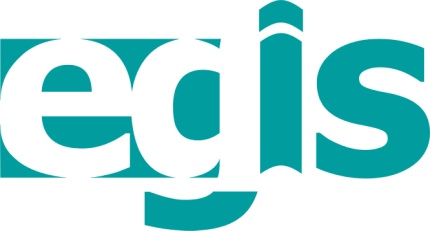 październik 2020WSTĘPPrezentowany poniżej szczegółowy plan wynikowy do podręcznika New Enterprise B1+ jest ściśle związany z zaproponowanym przez nasze wydawnictwo rozkładem materiału i – tak samo jak ów rozkład – jest punktem wyjścia do konstruowania indywidualnych planów wynikowych, dostosowanych do konkretnych warunków i możliwości edukacyjnych uczniów/słuchaczy. Przy konstruowaniu obydwu tych dokumentów należy wziąć pod uwagę takie elementy pracy dydaktycznej, jak: wymiar godzin, liczebność klas i grup, środki dydaktyczne w szkole i/lub pracowni językowej oraz uzdolnienia i preferencje młodzieży/słuchaczy w konkretnym zespole. Proponowany plan wynikowy może być modyfikowany poprzez wprowadzanie zadań sprawdzających lub testów. Nauczyciel/lektor może również modyfikować poszczególne cele operacyjne, bądź nanosić własne dodatkowe informacje.Przedstawiony plan wynikowy zawiera opis przewidywanych osiągnięć ucznia/słuchacza podzielonych na dwa poziomy: podstawowy i ponadpodstawowy. Osiągnięcia przedstawione są w formie celów operacyjnych oznaczonych według taksonomii celów prof. B. Niemierki: kategoria A 
– zapamiętywanie wiadomości, kategoria B – zrozumienie wiadomości, kategoria C – zastosowanie wiadomości w sytuacjach typowych oraz kategoria D – zastosowanie wiadomości w sytuacjach problemowych, analiza, synteza, ocena. Należy przyjąć, że cele operacyjne prezentowane w kolumnie Poziom podstawowy określają osiągnięcia na szkolną ocenę dostateczną, a w kolumnie Poziom ponadpodstawowy – na ocenę co najmniej dobrą. Poniższy plan wynikowy może być podstawą do formułowania bardziej szczegółowych kryteriów ocen (KO), w tym wymagań na poszczególne oceny szkolne, które powinny znaleźć się w przedmiotowym systemie oceniania (PSO). Jednocześnie należy podkreślić, że podane wartości procentowe do uzyskania w zadaniach zamkniętych (rozdziały powtórzeniowe i zadania typu egzaminacyjnego) są jedynie sugestią dla nauczyciela/lektora, a nie obowiązującą normą. W ostatniej kolumnie tabeli, oprócz miejsca zarezerwowanego na umieszczenie zadań sprawdzających i testów (TESTY*), w pierwszym wierszu (Realizacja PP) umieszczono wykaz wszystkich wymagań szczegółowych (np. I.8, II.2, III.4, IV.1, V.3, VI.7, VIII.2, X) występujących w danych rozdziałach. Wymieniono je w kolejności występowania w podstawie programowej, a nie – jak w Rozkładzie Materiału – pod kątem ich realizacji w poszczególnych ćwiczeniach i zadaniach. Oprócz tego dodatkowo uwzględniono treści nauczania zawarte w nowej podstawie programowej, które są szczególnie ważne w edukacji XXI wieku. Umieszczono je pod hasłami: Mediacji (MED), Kompetencji Interkulturowych (KI) i Umiejętności Krytycznego Myślenia (THINK).Rozkład materiału (RM) i plan wynikowy (PW) do podręcznika New Enterprise B1+ wzajemnie się uzupełniają, a jako dokumenty pomocne w nauczaniu mogą stanowić integralną całość. Układ RM jest podporządkowany poszczególnym lekcjom i ich tematyce, a w PW cele operacyjne zostały wypisane zgodnie z rozdziałami podręcznika, ale są one wymienione w takiej samej kolejności jak układ kolumn w RM. Innymi słowy, najpierw podano osiągnięcia związane ze znajomością środków językowych (tematyka, słownictwo, gramatyka), potem ze zrozumieniem wypowiedzi (słuchanie i czytanie) i jej przetwarzaniem (przekazywanie treści tekstów, streszczenia), a następnie z tworzeniem wypowiedzi i reagowaniem na nie (mówienie i pisanie, w tym prezentacje). Wszystkie wspomniane powyżej zabiegi, dodatkowe informacje i wyjaśnienia mogą okazać się przydatne dla nauczyciela/lektora, a oba dokumenty stanowić niezbędną pomoc w jego pracy dydaktycznej. W planie wynikowym zastosowano następujące skróty i kolory czcionki:	np. I.8, II.2, IV.1 – 	wymagania szczegółowe zawarte w podstawie programowej dla wariantu III.P.1;	WB 	– 	zeszyt ćwiczeń (Workbook);	MED	– 	zadania kształtujące umiejętność przetwarzania językowego informacji zawartych w materiałach audiowizualnych, wizualnych i w tekstach, w tym przygotowania prezentacji publicznych;	KI 	– 	zadania mające na celu zapoznanie z kulturą obcą i własną oraz rozwijanie wrażliwości międzykulturowej;	THINK	– 	zadania pozwalające rozwijać umiejętność krytycznego myślenia, skłaniające do refleksji, dyskusji i wyrażania własnych poglądów;	ICT	– 	zadania z użyciem technologii informacyjno-komunikacyjnych;	* …… 	– 	informacje do uzupełnienia przez nauczyciela.PLAN WYNIKOWY – New Enterprise B1+NR DOPUSZCZENIA: ……………………………………….. 		PROGRAM NAUCZANIA: ……………………………………………III etap edukacyjny, WARIANT III.1.PROK SZK.: …………… 	KLASA/GRUPA: ……………	 		NAUCZYCIEL: …………………………………………………………UNIT/ ROZDZIAŁCELE OPERACYJNECELE OPERACYJNECELE OPERACYJNECELE OPERACYJNEREALIZACJA PPREALIZACJA PPUNIT/ ROZDZIAŁPOZIOM PODSTAWOWYUCZEŃ:POZIOM PODSTAWOWYUCZEŃ:POZIOM PONADPODSTAWOWYUCZEŃ:POZIOM PONADPODSTAWOWYUCZEŃ:TESTY*TESTY*UNIT 1On the map1azna znaczną część słownictwa opisującego symbole na mapie oraz trasy turystyczne, w tym szlak przez Appalachy; zna znaczną część wyróżnionych słów i zwrotów (np. route, spectacular, moose, drop out) oraz kolokacji (np. mountain range, epic journey); rozumie różnicę znaczeniową między podobnymi wyrazami: grab/catch/ hold/capture; zna większość czasowników złożonych z dry oraz użycie większości wskazanych przyimków w kontekście (A,B)rozumie większość informacji w tekście i zdaniach; w większości poprawnie uzupełnia podpisy pod symbolami na mapie oraz wyszukuje cechy geograficzne wymienione w tekście; rozwiązuje prawidłowo znaczną część punktów w zadaniu na wybór wielokrotny i w ćwiczeniach leksykalnych (B,C)uczestniczy w krótkiej dyskusji o wyjątkowości podróży szlakiem przez Appalachy oraz w zbieraniu informacji i przygotowaniu podcastu o szlaku turystycznym w Polsce (ICT) (C,D)tworzy proste, w większości poprawne zdania z podanymi kolokacjami (C)zna znaczną część słownictwa opisującego symbole na mapie oraz trasy turystyczne, w tym szlak przez Appalachy; zna znaczną część wyróżnionych słów i zwrotów (np. route, spectacular, moose, drop out) oraz kolokacji (np. mountain range, epic journey); rozumie różnicę znaczeniową między podobnymi wyrazami: grab/catch/ hold/capture; zna większość czasowników złożonych z dry oraz użycie większości wskazanych przyimków w kontekście (A,B)rozumie większość informacji w tekście i zdaniach; w większości poprawnie uzupełnia podpisy pod symbolami na mapie oraz wyszukuje cechy geograficzne wymienione w tekście; rozwiązuje prawidłowo znaczną część punktów w zadaniu na wybór wielokrotny i w ćwiczeniach leksykalnych (B,C)uczestniczy w krótkiej dyskusji o wyjątkowości podróży szlakiem przez Appalachy oraz w zbieraniu informacji i przygotowaniu podcastu o szlaku turystycznym w Polsce (ICT) (C,D)tworzy proste, w większości poprawne zdania z podanymi kolokacjami (C)zna większość słownictwa opisującego symbole na mapie oraz trasy turystyczne, w tym szlak przez Appalachy; zna większość wyróżnionych słów i zwrotów oraz kolokacji; rozumie różnicę znaczeniową między podobnymi wyrazami: grab/catch/hold/ capture; zna czasowniki złożone z dry oraz użycie wskazanych przyimków w kontekście (A,B)rozumie prawie wszystkie informacje w tekście i zdaniach; poprawnie uzupełnia podpisy pod symbolami na mapie oraz wyszukuje cechy geograficzne wymienione w tekście; rozwiązuje prawidłowo większość punktów w zadaniu na wybór wielokrotny i w ćwiczeniach leksykalnych (B,C)aktywnie uczestniczy w krótkiej dyskusji o wyjątkowości podróży szlakiem przez Appalachy oraz w zbieraniu informacji, przygotowaniu i nagraniu podcastu o szlaku turystycznym w Polsce (ICT) (C,D)tworzy w większości poprawne zdania z podanymi kolokacjami (C)zna większość słownictwa opisującego symbole na mapie oraz trasy turystyczne, w tym szlak przez Appalachy; zna większość wyróżnionych słów i zwrotów oraz kolokacji; rozumie różnicę znaczeniową między podobnymi wyrazami: grab/catch/hold/ capture; zna czasowniki złożone z dry oraz użycie wskazanych przyimków w kontekście (A,B)rozumie prawie wszystkie informacje w tekście i zdaniach; poprawnie uzupełnia podpisy pod symbolami na mapie oraz wyszukuje cechy geograficzne wymienione w tekście; rozwiązuje prawidłowo większość punktów w zadaniu na wybór wielokrotny i w ćwiczeniach leksykalnych (B,C)aktywnie uczestniczy w krótkiej dyskusji o wyjątkowości podróży szlakiem przez Appalachy oraz w zbieraniu informacji, przygotowaniu i nagraniu podcastu o szlaku turystycznym w Polsce (ICT) (C,D)tworzy w większości poprawne zdania z podanymi kolokacjami (C)I.8, I.13, II.1, III.1, III.4, III.7, IV.1, IV.2, IV.3, IV.6, IV.11, V.1, V.3, VI.3, VI.4, VI.15, VIII.1, VIII.2, VIII.3, VIII.4, IX.1, X, XI, XII, XIII, XIV MED+THINK+KI: dyskusja o wyjątkowości szlaku przez Appalachy oraz podcast o szlaku turystycznym w PolsceI.8, I.13, II.1, III.1, III.4, III.7, IV.1, IV.2, IV.3, IV.6, IV.11, V.1, V.3, VI.3, VI.4, VI.15, VIII.1, VIII.2, VIII.3, VIII.4, IX.1, X, XI, XII, XIII, XIV MED+THINK+KI: dyskusja o wyjątkowości szlaku przez Appalachy oraz podcast o szlaku turystycznym w PolsceUNIT 1On the map1azna znaczną część słownictwa opisującego symbole na mapie oraz trasy turystyczne, w tym szlak przez Appalachy; zna znaczną część wyróżnionych słów i zwrotów (np. route, spectacular, moose, drop out) oraz kolokacji (np. mountain range, epic journey); rozumie różnicę znaczeniową między podobnymi wyrazami: grab/catch/ hold/capture; zna większość czasowników złożonych z dry oraz użycie większości wskazanych przyimków w kontekście (A,B)rozumie większość informacji w tekście i zdaniach; w większości poprawnie uzupełnia podpisy pod symbolami na mapie oraz wyszukuje cechy geograficzne wymienione w tekście; rozwiązuje prawidłowo znaczną część punktów w zadaniu na wybór wielokrotny i w ćwiczeniach leksykalnych (B,C)uczestniczy w krótkiej dyskusji o wyjątkowości podróży szlakiem przez Appalachy oraz w zbieraniu informacji i przygotowaniu podcastu o szlaku turystycznym w Polsce (ICT) (C,D)tworzy proste, w większości poprawne zdania z podanymi kolokacjami (C)zna znaczną część słownictwa opisującego symbole na mapie oraz trasy turystyczne, w tym szlak przez Appalachy; zna znaczną część wyróżnionych słów i zwrotów (np. route, spectacular, moose, drop out) oraz kolokacji (np. mountain range, epic journey); rozumie różnicę znaczeniową między podobnymi wyrazami: grab/catch/ hold/capture; zna większość czasowników złożonych z dry oraz użycie większości wskazanych przyimków w kontekście (A,B)rozumie większość informacji w tekście i zdaniach; w większości poprawnie uzupełnia podpisy pod symbolami na mapie oraz wyszukuje cechy geograficzne wymienione w tekście; rozwiązuje prawidłowo znaczną część punktów w zadaniu na wybór wielokrotny i w ćwiczeniach leksykalnych (B,C)uczestniczy w krótkiej dyskusji o wyjątkowości podróży szlakiem przez Appalachy oraz w zbieraniu informacji i przygotowaniu podcastu o szlaku turystycznym w Polsce (ICT) (C,D)tworzy proste, w większości poprawne zdania z podanymi kolokacjami (C)zna większość słownictwa opisującego symbole na mapie oraz trasy turystyczne, w tym szlak przez Appalachy; zna większość wyróżnionych słów i zwrotów oraz kolokacji; rozumie różnicę znaczeniową między podobnymi wyrazami: grab/catch/hold/ capture; zna czasowniki złożone z dry oraz użycie wskazanych przyimków w kontekście (A,B)rozumie prawie wszystkie informacje w tekście i zdaniach; poprawnie uzupełnia podpisy pod symbolami na mapie oraz wyszukuje cechy geograficzne wymienione w tekście; rozwiązuje prawidłowo większość punktów w zadaniu na wybór wielokrotny i w ćwiczeniach leksykalnych (B,C)aktywnie uczestniczy w krótkiej dyskusji o wyjątkowości podróży szlakiem przez Appalachy oraz w zbieraniu informacji, przygotowaniu i nagraniu podcastu o szlaku turystycznym w Polsce (ICT) (C,D)tworzy w większości poprawne zdania z podanymi kolokacjami (C)zna większość słownictwa opisującego symbole na mapie oraz trasy turystyczne, w tym szlak przez Appalachy; zna większość wyróżnionych słów i zwrotów oraz kolokacji; rozumie różnicę znaczeniową między podobnymi wyrazami: grab/catch/hold/ capture; zna czasowniki złożone z dry oraz użycie wskazanych przyimków w kontekście (A,B)rozumie prawie wszystkie informacje w tekście i zdaniach; poprawnie uzupełnia podpisy pod symbolami na mapie oraz wyszukuje cechy geograficzne wymienione w tekście; rozwiązuje prawidłowo większość punktów w zadaniu na wybór wielokrotny i w ćwiczeniach leksykalnych (B,C)aktywnie uczestniczy w krótkiej dyskusji o wyjątkowości podróży szlakiem przez Appalachy oraz w zbieraniu informacji, przygotowaniu i nagraniu podcastu o szlaku turystycznym w Polsce (ICT) (C,D)tworzy w większości poprawne zdania z podanymi kolokacjami (C)1bGrammar in Usezna podstawowe słownictwo służące do opisywania czynności zw. z turystyką i spędzaniem wakacji; zna użycie czasów Present Simple i Present Continuous oraz przysłówków częstotliwości, rozpoznaje czasowniki wyrażające stany (stative verbs) i rozumie różnice w znaczeniu form prostych i ciągłych większości prezentowanych czasowników, np. think, see; zna użycie czasów Present Perfect i Present Perfect Continuous oraz rozumie różnicę znaczeniową między użyciem have/has been i have/has gone (A,B)na ogół poprawnie stosuje ww. wiedzę i struktury w ćwiczeniach gramatycznych, w tym w tłumaczeniach fragmentów zdań na język angielski (C)rozumie większość informacji w tekstach i zdaniach; w większości poprawnie identyfikuje i uzasadnia użycie czasów oraz znajduje tzw. stative verbs i określa ich znaczenie B,C)umie w większości poprawnie napisać krótki tekst z wakacji jako odpowiedź na wiadomość (opisuje miejsce, bieżące i planowane czynności) oraz udzielić krótkiej wypowiedzi nt. czynności porannych rutynowych, bieżących i planowanych na weekend (C)w większości poprawnie wypowiada się o czynnościach zw. z odwiedzaniem nowych miejsc (z użyciem podanych przysłówków częstotliwości i zwrotów czasownikowych) oraz o czynnościach podczas wędrówki (z użyciem podanych notatek i czasów Present Perfect i Present Perfect Continuous) (C) zna podstawowe słownictwo służące do opisywania czynności zw. z turystyką i spędzaniem wakacji; zna użycie czasów Present Simple i Present Continuous oraz przysłówków częstotliwości, rozpoznaje czasowniki wyrażające stany (stative verbs) i rozumie różnice w znaczeniu form prostych i ciągłych większości prezentowanych czasowników, np. think, see; zna użycie czasów Present Perfect i Present Perfect Continuous oraz rozumie różnicę znaczeniową między użyciem have/has been i have/has gone (A,B)na ogół poprawnie stosuje ww. wiedzę i struktury w ćwiczeniach gramatycznych, w tym w tłumaczeniach fragmentów zdań na język angielski (C)rozumie większość informacji w tekstach i zdaniach; w większości poprawnie identyfikuje i uzasadnia użycie czasów oraz znajduje tzw. stative verbs i określa ich znaczenie B,C)umie w większości poprawnie napisać krótki tekst z wakacji jako odpowiedź na wiadomość (opisuje miejsce, bieżące i planowane czynności) oraz udzielić krótkiej wypowiedzi nt. czynności porannych rutynowych, bieżących i planowanych na weekend (C)w większości poprawnie wypowiada się o czynnościach zw. z odwiedzaniem nowych miejsc (z użyciem podanych przysłówków częstotliwości i zwrotów czasownikowych) oraz o czynnościach podczas wędrówki (z użyciem podanych notatek i czasów Present Perfect i Present Perfect Continuous) (C) zna słownictwo służące do opisywania czynności zw. z turystyką i spędzaniem wakacji; zna użycie czasów Present Simple i Present Continuous oraz przysłówków częstotliwości, rozpoznaje czasowniki wyrażające stany (stative verbs) i rozumie różnice w znaczeniu form prostych i ciągłych prezentowanych czasowników: think, see itd.; zna użycie czasów Present Perfect i Present Perfect Continuous oraz rozumie różnicę znaczeniową między użyciem have/has been i have/has gone (A,B)w większości poprawnie stosuje ww. wiedzę i struktury w ćwiczeniach gramatycznych, w tym w tłumaczeniach fragmentów zdań na język angielski (C) rozumie prawie wszystkie informacje w tekstach i zdaniach; poprawnie identyfikuje i uzasadnia użycie czasów oraz znajduje tzw. stative verbs i określa ich znaczenie (B,C)umie poprawnie napisać krótki tekst z wakacji jako odpowiedź na wiadomość (opisuje miejsce, bieżące i planowane czynności) oraz udzielić krótkiej wypowiedzi nt. czynności porannych rutynowych, bieżących i planowanych na weekend (C)poprawnie wypowiada się o czynnościach zw. z odwiedzaniem nowych miejsc (z użyciem podanych przysłówków częstotliwości i zwrotów czasownikowych) oraz o czynnościach podczas wędrówki (z użyciem podanych notatek i czasów Present Perfect i Present Perfect Continuous) (C)  zna słownictwo służące do opisywania czynności zw. z turystyką i spędzaniem wakacji; zna użycie czasów Present Simple i Present Continuous oraz przysłówków częstotliwości, rozpoznaje czasowniki wyrażające stany (stative verbs) i rozumie różnice w znaczeniu form prostych i ciągłych prezentowanych czasowników: think, see itd.; zna użycie czasów Present Perfect i Present Perfect Continuous oraz rozumie różnicę znaczeniową między użyciem have/has been i have/has gone (A,B)w większości poprawnie stosuje ww. wiedzę i struktury w ćwiczeniach gramatycznych, w tym w tłumaczeniach fragmentów zdań na język angielski (C) rozumie prawie wszystkie informacje w tekstach i zdaniach; poprawnie identyfikuje i uzasadnia użycie czasów oraz znajduje tzw. stative verbs i określa ich znaczenie (B,C)umie poprawnie napisać krótki tekst z wakacji jako odpowiedź na wiadomość (opisuje miejsce, bieżące i planowane czynności) oraz udzielić krótkiej wypowiedzi nt. czynności porannych rutynowych, bieżących i planowanych na weekend (C)poprawnie wypowiada się o czynnościach zw. z odwiedzaniem nowych miejsc (z użyciem podanych przysłówków częstotliwości i zwrotów czasownikowych) oraz o czynnościach podczas wędrówki (z użyciem podanych notatek i czasów Present Perfect i Present Perfect Continuous) (C)  I.5, I.8, III.1, III.4, III.5, III.7, IV.2, V.1, V.2, V.3, V.11, V.12, VI.3, VIII.2, X, XI XIVMED: wypowiedzi sterowane z użyciem podanych zwrotów i strukturI.5, I.8, III.1, III.4, III.5, III.7, IV.2, V.1, V.2, V.3, V.11, V.12, VI.3, VIII.2, X, XI XIVMED: wypowiedzi sterowane z użyciem podanych zwrotów i struktur1bGrammar in Usezna podstawowe słownictwo służące do opisywania czynności zw. z turystyką i spędzaniem wakacji; zna użycie czasów Present Simple i Present Continuous oraz przysłówków częstotliwości, rozpoznaje czasowniki wyrażające stany (stative verbs) i rozumie różnice w znaczeniu form prostych i ciągłych większości prezentowanych czasowników, np. think, see; zna użycie czasów Present Perfect i Present Perfect Continuous oraz rozumie różnicę znaczeniową między użyciem have/has been i have/has gone (A,B)na ogół poprawnie stosuje ww. wiedzę i struktury w ćwiczeniach gramatycznych, w tym w tłumaczeniach fragmentów zdań na język angielski (C)rozumie większość informacji w tekstach i zdaniach; w większości poprawnie identyfikuje i uzasadnia użycie czasów oraz znajduje tzw. stative verbs i określa ich znaczenie B,C)umie w większości poprawnie napisać krótki tekst z wakacji jako odpowiedź na wiadomość (opisuje miejsce, bieżące i planowane czynności) oraz udzielić krótkiej wypowiedzi nt. czynności porannych rutynowych, bieżących i planowanych na weekend (C)w większości poprawnie wypowiada się o czynnościach zw. z odwiedzaniem nowych miejsc (z użyciem podanych przysłówków częstotliwości i zwrotów czasownikowych) oraz o czynnościach podczas wędrówki (z użyciem podanych notatek i czasów Present Perfect i Present Perfect Continuous) (C) zna podstawowe słownictwo służące do opisywania czynności zw. z turystyką i spędzaniem wakacji; zna użycie czasów Present Simple i Present Continuous oraz przysłówków częstotliwości, rozpoznaje czasowniki wyrażające stany (stative verbs) i rozumie różnice w znaczeniu form prostych i ciągłych większości prezentowanych czasowników, np. think, see; zna użycie czasów Present Perfect i Present Perfect Continuous oraz rozumie różnicę znaczeniową między użyciem have/has been i have/has gone (A,B)na ogół poprawnie stosuje ww. wiedzę i struktury w ćwiczeniach gramatycznych, w tym w tłumaczeniach fragmentów zdań na język angielski (C)rozumie większość informacji w tekstach i zdaniach; w większości poprawnie identyfikuje i uzasadnia użycie czasów oraz znajduje tzw. stative verbs i określa ich znaczenie B,C)umie w większości poprawnie napisać krótki tekst z wakacji jako odpowiedź na wiadomość (opisuje miejsce, bieżące i planowane czynności) oraz udzielić krótkiej wypowiedzi nt. czynności porannych rutynowych, bieżących i planowanych na weekend (C)w większości poprawnie wypowiada się o czynnościach zw. z odwiedzaniem nowych miejsc (z użyciem podanych przysłówków częstotliwości i zwrotów czasownikowych) oraz o czynnościach podczas wędrówki (z użyciem podanych notatek i czasów Present Perfect i Present Perfect Continuous) (C) zna słownictwo służące do opisywania czynności zw. z turystyką i spędzaniem wakacji; zna użycie czasów Present Simple i Present Continuous oraz przysłówków częstotliwości, rozpoznaje czasowniki wyrażające stany (stative verbs) i rozumie różnice w znaczeniu form prostych i ciągłych prezentowanych czasowników: think, see itd.; zna użycie czasów Present Perfect i Present Perfect Continuous oraz rozumie różnicę znaczeniową między użyciem have/has been i have/has gone (A,B)w większości poprawnie stosuje ww. wiedzę i struktury w ćwiczeniach gramatycznych, w tym w tłumaczeniach fragmentów zdań na język angielski (C) rozumie prawie wszystkie informacje w tekstach i zdaniach; poprawnie identyfikuje i uzasadnia użycie czasów oraz znajduje tzw. stative verbs i określa ich znaczenie (B,C)umie poprawnie napisać krótki tekst z wakacji jako odpowiedź na wiadomość (opisuje miejsce, bieżące i planowane czynności) oraz udzielić krótkiej wypowiedzi nt. czynności porannych rutynowych, bieżących i planowanych na weekend (C)poprawnie wypowiada się o czynnościach zw. z odwiedzaniem nowych miejsc (z użyciem podanych przysłówków częstotliwości i zwrotów czasownikowych) oraz o czynnościach podczas wędrówki (z użyciem podanych notatek i czasów Present Perfect i Present Perfect Continuous) (C)  zna słownictwo służące do opisywania czynności zw. z turystyką i spędzaniem wakacji; zna użycie czasów Present Simple i Present Continuous oraz przysłówków częstotliwości, rozpoznaje czasowniki wyrażające stany (stative verbs) i rozumie różnice w znaczeniu form prostych i ciągłych prezentowanych czasowników: think, see itd.; zna użycie czasów Present Perfect i Present Perfect Continuous oraz rozumie różnicę znaczeniową między użyciem have/has been i have/has gone (A,B)w większości poprawnie stosuje ww. wiedzę i struktury w ćwiczeniach gramatycznych, w tym w tłumaczeniach fragmentów zdań na język angielski (C) rozumie prawie wszystkie informacje w tekstach i zdaniach; poprawnie identyfikuje i uzasadnia użycie czasów oraz znajduje tzw. stative verbs i określa ich znaczenie (B,C)umie poprawnie napisać krótki tekst z wakacji jako odpowiedź na wiadomość (opisuje miejsce, bieżące i planowane czynności) oraz udzielić krótkiej wypowiedzi nt. czynności porannych rutynowych, bieżących i planowanych na weekend (C)poprawnie wypowiada się o czynnościach zw. z odwiedzaniem nowych miejsc (z użyciem podanych przysłówków częstotliwości i zwrotów czasownikowych) oraz o czynnościach podczas wędrówki (z użyciem podanych notatek i czasów Present Perfect i Present Perfect Continuous) (C)  1cSkills in Actionzna znaczną część słownictwa opisującego znaki drogowe i miejsca noclegowe; zna większość słownictwa służącego do orientacji w terenie: pytania o drogę i udzielania wskazówek; zna stosowany w ulotkach język typowy dla reklam: opisy, zaproszenia i zwroty zachęcające do korzystania z usług; zna znaczniki rozmowy, takie jak: Right, Well, So, OK i wyrażane przez nie emocje (A,B)ww. wiedzę stosuje w miarę poprawnie w praktyce (C)rozumie większość informacji w tekstach, dialogu i zdaniach; w większości poprawnie uzupełnia podpisy pod znakami drogowymi; rozwiązuje prawidłowo znaczną część punktów w zadaniu na rozumienie ze słuchu (typu P/F) i w zadaniu słowotwórczym; w dialogu dot. pytania o drogę i udzielania wskazówek w większości prawidłowo określa, na załączonej mapie, położenie kierowcy i destynację, do której zmierza oraz uzupełnia luki w tekście, umie odegrać jedną z ról; w przykładowej ulotce opisującej schronisko młodzieżowe w większości prawidłowo wyszukuje cechy typowe dla ulotek reklamowych: wskazówki, jak dojść/dojechać, oferty specjalne oraz zwroty opisowe itd. (B,C) w większości poprawnie udziela krótkiej wypowiedzi dot. umieszczenia znaków drogowych na załączonej mapie (C)uczestniczy w redagowaniu dialogów sterowanych dot. pytania o drogę i udzielania wskazówek (w oparciu o podane zwroty i punkty na załączonej mapie); odgrywa jedną z ról i jest na ogół komunikatywny (C) wykonuje poprawnie większość zadań w ćwiczeniach przygotowawczych do pisania: uzupełnia tabelki dot. hotelu: jego lokalizacji, udogodnień, oferty noclegowej (C) zna zasady pisania ulotki reklamowej i pisze ulotkę reklamową hotelu Park Hotel w oparciu o tabelkę i załączoną mapę; posługuje się ograniczonym zasobem słownictwa i struktur, mimo błędów jest na ogół komunikatywny(C)zna znaczną część słownictwa opisującego znaki drogowe i miejsca noclegowe; zna większość słownictwa służącego do orientacji w terenie: pytania o drogę i udzielania wskazówek; zna stosowany w ulotkach język typowy dla reklam: opisy, zaproszenia i zwroty zachęcające do korzystania z usług; zna znaczniki rozmowy, takie jak: Right, Well, So, OK i wyrażane przez nie emocje (A,B)ww. wiedzę stosuje w miarę poprawnie w praktyce (C)rozumie większość informacji w tekstach, dialogu i zdaniach; w większości poprawnie uzupełnia podpisy pod znakami drogowymi; rozwiązuje prawidłowo znaczną część punktów w zadaniu na rozumienie ze słuchu (typu P/F) i w zadaniu słowotwórczym; w dialogu dot. pytania o drogę i udzielania wskazówek w większości prawidłowo określa, na załączonej mapie, położenie kierowcy i destynację, do której zmierza oraz uzupełnia luki w tekście, umie odegrać jedną z ról; w przykładowej ulotce opisującej schronisko młodzieżowe w większości prawidłowo wyszukuje cechy typowe dla ulotek reklamowych: wskazówki, jak dojść/dojechać, oferty specjalne oraz zwroty opisowe itd. (B,C) w większości poprawnie udziela krótkiej wypowiedzi dot. umieszczenia znaków drogowych na załączonej mapie (C)uczestniczy w redagowaniu dialogów sterowanych dot. pytania o drogę i udzielania wskazówek (w oparciu o podane zwroty i punkty na załączonej mapie); odgrywa jedną z ról i jest na ogół komunikatywny (C) wykonuje poprawnie większość zadań w ćwiczeniach przygotowawczych do pisania: uzupełnia tabelki dot. hotelu: jego lokalizacji, udogodnień, oferty noclegowej (C) zna zasady pisania ulotki reklamowej i pisze ulotkę reklamową hotelu Park Hotel w oparciu o tabelkę i załączoną mapę; posługuje się ograniczonym zasobem słownictwa i struktur, mimo błędów jest na ogół komunikatywny(C)zna większość słownictwa opisującego znaki drogowe i miejsca noclegowe; zna słownictwo służące do orientacji w terenie: pytania o drogę i udzielania wskazówek; zna stosowany w ulotkach język typowy dla reklam: opisy, zaproszenia i zwroty zachęcające do korzystania z usług; zna znaczniki rozmowy, takie jak: Right, Well, So, OK i wyrażane przez nie emocje (A,B)ww. wiedzę stosuje w większości poprawnie w praktyce (C)rozumie prawie wszystkie informacje w tekstach, dialogu i zdaniach; poprawnie uzupełnia podpisy pod znakami drogowymi; rozwiązuje prawidłowo większość punktów w zadaniu na rozumienie ze słuchu (typu P/F) i w zadaniu słowotwórczym; w dialogu dot. pytania o drogę i udzielania wskazówek prawidłowo określa, na załączonej mapie, położenie kierowcy i destynację, do której zmierza oraz uzupełnia luki w tekście, umie odegrać obydwie role; w przykładowej ulotce opisującej schronisko młodzieżowe prawidłowo wyszukuje cechy typowe dla ulotek reklamowych: wskazówki, jak dojść/dojechać, oferty specjalne oraz zwroty opisowe itd. (B,C)poprawnie udziela krótkiej wypowiedzi dot. umieszczenia znaków drogowych na załączonej mapie (C)aktywnie uczestniczy w redagowaniu dialogów sterowanych dot. pytania o drogę i udzielania wskazówek (w oparciu o podane zwroty i punkty na załączonej mapie); odgrywa jedną z ról i jest komunikatywny (C)wykonuje poprawnie zadania w ćwiczeniach przygotowawczych do pisania: uzupełnia tabelki dot. hotelu: jego lokalizacji, udogodnień, oferty noclegowej (C) zna zasady pisania ulotki reklamowej i pisze ulotkę reklamową hotelu Park Hotel w oparciu o tabelkę i załączoną mapę; posługuje się dość zróżnicowanym zasobem słownictwa i struktur, jest komunikatywny, może popełniać nieliczne, drobne błędy (C)zna większość słownictwa opisującego znaki drogowe i miejsca noclegowe; zna słownictwo służące do orientacji w terenie: pytania o drogę i udzielania wskazówek; zna stosowany w ulotkach język typowy dla reklam: opisy, zaproszenia i zwroty zachęcające do korzystania z usług; zna znaczniki rozmowy, takie jak: Right, Well, So, OK i wyrażane przez nie emocje (A,B)ww. wiedzę stosuje w większości poprawnie w praktyce (C)rozumie prawie wszystkie informacje w tekstach, dialogu i zdaniach; poprawnie uzupełnia podpisy pod znakami drogowymi; rozwiązuje prawidłowo większość punktów w zadaniu na rozumienie ze słuchu (typu P/F) i w zadaniu słowotwórczym; w dialogu dot. pytania o drogę i udzielania wskazówek prawidłowo określa, na załączonej mapie, położenie kierowcy i destynację, do której zmierza oraz uzupełnia luki w tekście, umie odegrać obydwie role; w przykładowej ulotce opisującej schronisko młodzieżowe prawidłowo wyszukuje cechy typowe dla ulotek reklamowych: wskazówki, jak dojść/dojechać, oferty specjalne oraz zwroty opisowe itd. (B,C)poprawnie udziela krótkiej wypowiedzi dot. umieszczenia znaków drogowych na załączonej mapie (C)aktywnie uczestniczy w redagowaniu dialogów sterowanych dot. pytania o drogę i udzielania wskazówek (w oparciu o podane zwroty i punkty na załączonej mapie); odgrywa jedną z ról i jest komunikatywny (C)wykonuje poprawnie zadania w ćwiczeniach przygotowawczych do pisania: uzupełnia tabelki dot. hotelu: jego lokalizacji, udogodnień, oferty noclegowej (C) zna zasady pisania ulotki reklamowej i pisze ulotkę reklamową hotelu Park Hotel w oparciu o tabelkę i załączoną mapę; posługuje się dość zróżnicowanym zasobem słownictwa i struktur, jest komunikatywny, może popełniać nieliczne, drobne błędy (C)I.8, II.1, II.2, II.4, II.5, II.7, III.1, III.3, III.4, III.5, III.7, IV.1, V.1, V.3, V.7, V.9, V.11, V.12, VI.2, VI.3, VI.11, VI.13, VI.14, VI.15, VII.3, VII.7, VII.8, VII.11, VII.15, VIII.1, X, XI, XIII, XIVMED: dialogi sterowane dot. pytania o drogę i udzielania wskazówek (w oparciu o załączoną mapę); ulotka reklamowa hotelu (w oparciu o tabelkę i załączoną mapę)I.8, II.1, II.2, II.4, II.5, II.7, III.1, III.3, III.4, III.5, III.7, IV.1, V.1, V.3, V.7, V.9, V.11, V.12, VI.2, VI.3, VI.11, VI.13, VI.14, VI.15, VII.3, VII.7, VII.8, VII.11, VII.15, VIII.1, X, XI, XIII, XIVMED: dialogi sterowane dot. pytania o drogę i udzielania wskazówek (w oparciu o załączoną mapę); ulotka reklamowa hotelu (w oparciu o tabelkę i załączoną mapę)1cSkills in Actionzna znaczną część słownictwa opisującego znaki drogowe i miejsca noclegowe; zna większość słownictwa służącego do orientacji w terenie: pytania o drogę i udzielania wskazówek; zna stosowany w ulotkach język typowy dla reklam: opisy, zaproszenia i zwroty zachęcające do korzystania z usług; zna znaczniki rozmowy, takie jak: Right, Well, So, OK i wyrażane przez nie emocje (A,B)ww. wiedzę stosuje w miarę poprawnie w praktyce (C)rozumie większość informacji w tekstach, dialogu i zdaniach; w większości poprawnie uzupełnia podpisy pod znakami drogowymi; rozwiązuje prawidłowo znaczną część punktów w zadaniu na rozumienie ze słuchu (typu P/F) i w zadaniu słowotwórczym; w dialogu dot. pytania o drogę i udzielania wskazówek w większości prawidłowo określa, na załączonej mapie, położenie kierowcy i destynację, do której zmierza oraz uzupełnia luki w tekście, umie odegrać jedną z ról; w przykładowej ulotce opisującej schronisko młodzieżowe w większości prawidłowo wyszukuje cechy typowe dla ulotek reklamowych: wskazówki, jak dojść/dojechać, oferty specjalne oraz zwroty opisowe itd. (B,C) w większości poprawnie udziela krótkiej wypowiedzi dot. umieszczenia znaków drogowych na załączonej mapie (C)uczestniczy w redagowaniu dialogów sterowanych dot. pytania o drogę i udzielania wskazówek (w oparciu o podane zwroty i punkty na załączonej mapie); odgrywa jedną z ról i jest na ogół komunikatywny (C) wykonuje poprawnie większość zadań w ćwiczeniach przygotowawczych do pisania: uzupełnia tabelki dot. hotelu: jego lokalizacji, udogodnień, oferty noclegowej (C) zna zasady pisania ulotki reklamowej i pisze ulotkę reklamową hotelu Park Hotel w oparciu o tabelkę i załączoną mapę; posługuje się ograniczonym zasobem słownictwa i struktur, mimo błędów jest na ogół komunikatywny(C)zna znaczną część słownictwa opisującego znaki drogowe i miejsca noclegowe; zna większość słownictwa służącego do orientacji w terenie: pytania o drogę i udzielania wskazówek; zna stosowany w ulotkach język typowy dla reklam: opisy, zaproszenia i zwroty zachęcające do korzystania z usług; zna znaczniki rozmowy, takie jak: Right, Well, So, OK i wyrażane przez nie emocje (A,B)ww. wiedzę stosuje w miarę poprawnie w praktyce (C)rozumie większość informacji w tekstach, dialogu i zdaniach; w większości poprawnie uzupełnia podpisy pod znakami drogowymi; rozwiązuje prawidłowo znaczną część punktów w zadaniu na rozumienie ze słuchu (typu P/F) i w zadaniu słowotwórczym; w dialogu dot. pytania o drogę i udzielania wskazówek w większości prawidłowo określa, na załączonej mapie, położenie kierowcy i destynację, do której zmierza oraz uzupełnia luki w tekście, umie odegrać jedną z ról; w przykładowej ulotce opisującej schronisko młodzieżowe w większości prawidłowo wyszukuje cechy typowe dla ulotek reklamowych: wskazówki, jak dojść/dojechać, oferty specjalne oraz zwroty opisowe itd. (B,C) w większości poprawnie udziela krótkiej wypowiedzi dot. umieszczenia znaków drogowych na załączonej mapie (C)uczestniczy w redagowaniu dialogów sterowanych dot. pytania o drogę i udzielania wskazówek (w oparciu o podane zwroty i punkty na załączonej mapie); odgrywa jedną z ról i jest na ogół komunikatywny (C) wykonuje poprawnie większość zadań w ćwiczeniach przygotowawczych do pisania: uzupełnia tabelki dot. hotelu: jego lokalizacji, udogodnień, oferty noclegowej (C) zna zasady pisania ulotki reklamowej i pisze ulotkę reklamową hotelu Park Hotel w oparciu o tabelkę i załączoną mapę; posługuje się ograniczonym zasobem słownictwa i struktur, mimo błędów jest na ogół komunikatywny(C)zna większość słownictwa opisującego znaki drogowe i miejsca noclegowe; zna słownictwo służące do orientacji w terenie: pytania o drogę i udzielania wskazówek; zna stosowany w ulotkach język typowy dla reklam: opisy, zaproszenia i zwroty zachęcające do korzystania z usług; zna znaczniki rozmowy, takie jak: Right, Well, So, OK i wyrażane przez nie emocje (A,B)ww. wiedzę stosuje w większości poprawnie w praktyce (C)rozumie prawie wszystkie informacje w tekstach, dialogu i zdaniach; poprawnie uzupełnia podpisy pod znakami drogowymi; rozwiązuje prawidłowo większość punktów w zadaniu na rozumienie ze słuchu (typu P/F) i w zadaniu słowotwórczym; w dialogu dot. pytania o drogę i udzielania wskazówek prawidłowo określa, na załączonej mapie, położenie kierowcy i destynację, do której zmierza oraz uzupełnia luki w tekście, umie odegrać obydwie role; w przykładowej ulotce opisującej schronisko młodzieżowe prawidłowo wyszukuje cechy typowe dla ulotek reklamowych: wskazówki, jak dojść/dojechać, oferty specjalne oraz zwroty opisowe itd. (B,C)poprawnie udziela krótkiej wypowiedzi dot. umieszczenia znaków drogowych na załączonej mapie (C)aktywnie uczestniczy w redagowaniu dialogów sterowanych dot. pytania o drogę i udzielania wskazówek (w oparciu o podane zwroty i punkty na załączonej mapie); odgrywa jedną z ról i jest komunikatywny (C)wykonuje poprawnie zadania w ćwiczeniach przygotowawczych do pisania: uzupełnia tabelki dot. hotelu: jego lokalizacji, udogodnień, oferty noclegowej (C) zna zasady pisania ulotki reklamowej i pisze ulotkę reklamową hotelu Park Hotel w oparciu o tabelkę i załączoną mapę; posługuje się dość zróżnicowanym zasobem słownictwa i struktur, jest komunikatywny, może popełniać nieliczne, drobne błędy (C)zna większość słownictwa opisującego znaki drogowe i miejsca noclegowe; zna słownictwo służące do orientacji w terenie: pytania o drogę i udzielania wskazówek; zna stosowany w ulotkach język typowy dla reklam: opisy, zaproszenia i zwroty zachęcające do korzystania z usług; zna znaczniki rozmowy, takie jak: Right, Well, So, OK i wyrażane przez nie emocje (A,B)ww. wiedzę stosuje w większości poprawnie w praktyce (C)rozumie prawie wszystkie informacje w tekstach, dialogu i zdaniach; poprawnie uzupełnia podpisy pod znakami drogowymi; rozwiązuje prawidłowo większość punktów w zadaniu na rozumienie ze słuchu (typu P/F) i w zadaniu słowotwórczym; w dialogu dot. pytania o drogę i udzielania wskazówek prawidłowo określa, na załączonej mapie, położenie kierowcy i destynację, do której zmierza oraz uzupełnia luki w tekście, umie odegrać obydwie role; w przykładowej ulotce opisującej schronisko młodzieżowe prawidłowo wyszukuje cechy typowe dla ulotek reklamowych: wskazówki, jak dojść/dojechać, oferty specjalne oraz zwroty opisowe itd. (B,C)poprawnie udziela krótkiej wypowiedzi dot. umieszczenia znaków drogowych na załączonej mapie (C)aktywnie uczestniczy w redagowaniu dialogów sterowanych dot. pytania o drogę i udzielania wskazówek (w oparciu o podane zwroty i punkty na załączonej mapie); odgrywa jedną z ról i jest komunikatywny (C)wykonuje poprawnie zadania w ćwiczeniach przygotowawczych do pisania: uzupełnia tabelki dot. hotelu: jego lokalizacji, udogodnień, oferty noclegowej (C) zna zasady pisania ulotki reklamowej i pisze ulotkę reklamową hotelu Park Hotel w oparciu o tabelkę i załączoną mapę; posługuje się dość zróżnicowanym zasobem słownictwa i struktur, jest komunikatywny, może popełniać nieliczne, drobne błędy (C)1Culture +1Review1Culture +1Reviewzna znaczną część słownictwa opisującego propozycje różnych wycieczek, w tym w Londynie po Tamizie, w Warszawie lub w innych stolicach; zna większość wyróżnionych słów i zwrotów (np. thrilling, on board, cityscape, splendid) (A)ww. wiedzę stosuje na ogół poprawnie w praktyce (C)wykonuje prawidłowo znaczną część zadań z ćwiczeń powtórzeniowych dot. reakcji językowych, leksyki i gramatyki (C)rozumie większość informacji w tekście i zdaniach; w większości poprawnie wyszukuje informacje dot. ofert jedzeniowych na proponowanych wycieczkach oraz rozwiązuje zadanie na dobór wielokrotny i wyjaśnia wyróżnione słowa (B,C) w zadaniach zamkniętych uzyskuje ok. 50% poprawnych odpowiedzi (C)w większości poprawnie udziela krótkiej wypowiedzi dot. preferowanej wycieczki po Tamizie w Londynie (C)uczestniczy w zbieraniu informacji, sporządzaniu notatek dot. propozycji zwiedzania Warszawy lub innych stolic oraz w tworzeniu strony internetowej pt. Top … tours (ICT) (C)zna znaczną część słownictwa opisującego propozycje różnych wycieczek, w tym w Londynie po Tamizie, w Warszawie lub w innych stolicach; zna większość wyróżnionych słów i zwrotów (np. thrilling, on board, cityscape, splendid) (A)ww. wiedzę stosuje na ogół poprawnie w praktyce (C)wykonuje prawidłowo znaczną część zadań z ćwiczeń powtórzeniowych dot. reakcji językowych, leksyki i gramatyki (C)rozumie większość informacji w tekście i zdaniach; w większości poprawnie wyszukuje informacje dot. ofert jedzeniowych na proponowanych wycieczkach oraz rozwiązuje zadanie na dobór wielokrotny i wyjaśnia wyróżnione słowa (B,C) w zadaniach zamkniętych uzyskuje ok. 50% poprawnych odpowiedzi (C)w większości poprawnie udziela krótkiej wypowiedzi dot. preferowanej wycieczki po Tamizie w Londynie (C)uczestniczy w zbieraniu informacji, sporządzaniu notatek dot. propozycji zwiedzania Warszawy lub innych stolic oraz w tworzeniu strony internetowej pt. Top … tours (ICT) (C)zna większość słownictwa opisującego propozycje różnych wycieczek, w tym w Londynie po Tamizie, w Warszawie lub w innych stolicach; zna wyróżnione słowa i zwroty (A)ww. wiedzę stosuje w większości poprawnie w praktyce (C)wykonuje prawidłowo większość zadań z ćwiczeń powtórzeniowych dot. reakcji językowych, leksyki i gramatyki (C)rozumie prawie wszystkie informacje w tekście i zdaniach; poprawnie wyszukuje informacje dot. ofert jedzeniowych na proponowanych wycieczkach oraz rozwiązuje zadanie na dobór wielokrotny i wyjaśnia wyróżnione słowa (B,C) w zadaniach zamkniętych uzyskuje ok. 70% poprawnych odpowiedzi (C)poprawnie udziela krótkiej wypowiedzi dot. preferowanej wycieczki po Tamizie w Londynie (C)aktywnie uczestniczy w zbieraniu informacji, sporządzaniu notatek dot. propozycji zwiedzania Warszawy lub innych stolic oraz w tworzeniu i prezentacji strony internetowej pt. Top … tours (ICT) (C)zna większość słownictwa opisującego propozycje różnych wycieczek, w tym w Londynie po Tamizie, w Warszawie lub w innych stolicach; zna wyróżnione słowa i zwroty (A)ww. wiedzę stosuje w większości poprawnie w praktyce (C)wykonuje prawidłowo większość zadań z ćwiczeń powtórzeniowych dot. reakcji językowych, leksyki i gramatyki (C)rozumie prawie wszystkie informacje w tekście i zdaniach; poprawnie wyszukuje informacje dot. ofert jedzeniowych na proponowanych wycieczkach oraz rozwiązuje zadanie na dobór wielokrotny i wyjaśnia wyróżnione słowa (B,C) w zadaniach zamkniętych uzyskuje ok. 70% poprawnych odpowiedzi (C)poprawnie udziela krótkiej wypowiedzi dot. preferowanej wycieczki po Tamizie w Londynie (C)aktywnie uczestniczy w zbieraniu informacji, sporządzaniu notatek dot. propozycji zwiedzania Warszawy lub innych stolic oraz w tworzeniu i prezentacji strony internetowej pt. Top … tours (ICT) (C)I.8, II.1, II.5, III.4, III.7, IV.1, IV.2, IV.3, IV.4, IV.6, IV.9, IV.11, V.1, V.2, V.3, V.9, V.11, V.12, VI.3, VI.11, VI.14, VI.15, VII.3, VII.8, VII.15, VIII.2, VIII.3, VIII.4, IX.1, X, XI, XII, XIII, XIVMED+KI+THINK: tworzenie i prezentacja strony internetowej pt. Top … tours; wypowiedź dot. preferowanej wycieczki po Tamizie w LondynieI.8, II.1, II.5, III.4, III.7, IV.1, IV.2, IV.3, IV.4, IV.6, IV.9, IV.11, V.1, V.2, V.3, V.9, V.11, V.12, VI.3, VI.11, VI.14, VI.15, VII.3, VII.8, VII.15, VIII.2, VIII.3, VIII.4, IX.1, X, XI, XII, XIII, XIVMED+KI+THINK: tworzenie i prezentacja strony internetowej pt. Top … tours; wypowiedź dot. preferowanej wycieczki po Tamizie w Londynie1Culture +1Review1Culture +1Reviewzna znaczną część słownictwa opisującego propozycje różnych wycieczek, w tym w Londynie po Tamizie, w Warszawie lub w innych stolicach; zna większość wyróżnionych słów i zwrotów (np. thrilling, on board, cityscape, splendid) (A)ww. wiedzę stosuje na ogół poprawnie w praktyce (C)wykonuje prawidłowo znaczną część zadań z ćwiczeń powtórzeniowych dot. reakcji językowych, leksyki i gramatyki (C)rozumie większość informacji w tekście i zdaniach; w większości poprawnie wyszukuje informacje dot. ofert jedzeniowych na proponowanych wycieczkach oraz rozwiązuje zadanie na dobór wielokrotny i wyjaśnia wyróżnione słowa (B,C) w zadaniach zamkniętych uzyskuje ok. 50% poprawnych odpowiedzi (C)w większości poprawnie udziela krótkiej wypowiedzi dot. preferowanej wycieczki po Tamizie w Londynie (C)uczestniczy w zbieraniu informacji, sporządzaniu notatek dot. propozycji zwiedzania Warszawy lub innych stolic oraz w tworzeniu strony internetowej pt. Top … tours (ICT) (C)zna znaczną część słownictwa opisującego propozycje różnych wycieczek, w tym w Londynie po Tamizie, w Warszawie lub w innych stolicach; zna większość wyróżnionych słów i zwrotów (np. thrilling, on board, cityscape, splendid) (A)ww. wiedzę stosuje na ogół poprawnie w praktyce (C)wykonuje prawidłowo znaczną część zadań z ćwiczeń powtórzeniowych dot. reakcji językowych, leksyki i gramatyki (C)rozumie większość informacji w tekście i zdaniach; w większości poprawnie wyszukuje informacje dot. ofert jedzeniowych na proponowanych wycieczkach oraz rozwiązuje zadanie na dobór wielokrotny i wyjaśnia wyróżnione słowa (B,C) w zadaniach zamkniętych uzyskuje ok. 50% poprawnych odpowiedzi (C)w większości poprawnie udziela krótkiej wypowiedzi dot. preferowanej wycieczki po Tamizie w Londynie (C)uczestniczy w zbieraniu informacji, sporządzaniu notatek dot. propozycji zwiedzania Warszawy lub innych stolic oraz w tworzeniu strony internetowej pt. Top … tours (ICT) (C)zna większość słownictwa opisującego propozycje różnych wycieczek, w tym w Londynie po Tamizie, w Warszawie lub w innych stolicach; zna wyróżnione słowa i zwroty (A)ww. wiedzę stosuje w większości poprawnie w praktyce (C)wykonuje prawidłowo większość zadań z ćwiczeń powtórzeniowych dot. reakcji językowych, leksyki i gramatyki (C)rozumie prawie wszystkie informacje w tekście i zdaniach; poprawnie wyszukuje informacje dot. ofert jedzeniowych na proponowanych wycieczkach oraz rozwiązuje zadanie na dobór wielokrotny i wyjaśnia wyróżnione słowa (B,C) w zadaniach zamkniętych uzyskuje ok. 70% poprawnych odpowiedzi (C)poprawnie udziela krótkiej wypowiedzi dot. preferowanej wycieczki po Tamizie w Londynie (C)aktywnie uczestniczy w zbieraniu informacji, sporządzaniu notatek dot. propozycji zwiedzania Warszawy lub innych stolic oraz w tworzeniu i prezentacji strony internetowej pt. Top … tours (ICT) (C)zna większość słownictwa opisującego propozycje różnych wycieczek, w tym w Londynie po Tamizie, w Warszawie lub w innych stolicach; zna wyróżnione słowa i zwroty (A)ww. wiedzę stosuje w większości poprawnie w praktyce (C)wykonuje prawidłowo większość zadań z ćwiczeń powtórzeniowych dot. reakcji językowych, leksyki i gramatyki (C)rozumie prawie wszystkie informacje w tekście i zdaniach; poprawnie wyszukuje informacje dot. ofert jedzeniowych na proponowanych wycieczkach oraz rozwiązuje zadanie na dobór wielokrotny i wyjaśnia wyróżnione słowa (B,C) w zadaniach zamkniętych uzyskuje ok. 70% poprawnych odpowiedzi (C)poprawnie udziela krótkiej wypowiedzi dot. preferowanej wycieczki po Tamizie w Londynie (C)aktywnie uczestniczy w zbieraniu informacji, sporządzaniu notatek dot. propozycji zwiedzania Warszawy lub innych stolic oraz w tworzeniu i prezentacji strony internetowej pt. Top … tours (ICT) (C)UNIT/ ROZDZIAŁCELE OPERACYJNECELE OPERACYJNECELE OPERACYJNECELE OPERACYJNEREALIZACJA PPREALIZACJA PPUNIT/ ROZDZIAŁPOZIOM PODSTAWOWYUCZEŃ:POZIOM PODSTAWOWYUCZEŃ:POZIOM PONADPODSTAWOWYUCZEŃ:POZIOM PONADPODSTAWOWYUCZEŃ:TESTY*TESTY*UNIT 2Legends & Festivals2azna znaczną część słownictwa opisującego wybrane festiwale oraz tradycje i legendy z nimi związane, w tym wyróżnione słowa i zwroty (np. bring to life, contest, flame, highlight) oraz kolokacje z czasownikami (np. hold a parade, roar into life); rozumie różnicę znaczeniową między podobnymi wyrazami: culture/custom/ tradition; zna większość czasowników złożonych z blow oraz użycie większości wskazanych przyimków w kontekście (A,B)rozumie większość informacji w tekście i zdaniach; w większości prawidłowo uzupełnia luki w podpisach pod zdjęciami z festiwalu i w krótkim tekście podanymi przyimkami; rozwiązuje prawidłowo znaczną część punktów w zadaniu na dobór zdań do luk i w ćwiczeniach leksykalnych (B,C)tworzy proste, w większości poprawne zdania z podanymi kolokacjami (C)uczestniczy w zbieraniu dodatkowych informacji o Smoku Wawelskim i Paradzie Smoków oraz w przygotowaniu podcastu z udziału w tym wydarzeniu (ICT) (C)zbiera informacje, sporządza notatki i pisze krótki artykuł nt. uroczystości zw. z wybraną polską legendą; posługuje się ograniczonym zasobem słownictwa i struktur, mimo błędów jest na ogół komunikatywny (ICT) (C)zna znaczną część słownictwa opisującego wybrane festiwale oraz tradycje i legendy z nimi związane, w tym wyróżnione słowa i zwroty (np. bring to life, contest, flame, highlight) oraz kolokacje z czasownikami (np. hold a parade, roar into life); rozumie różnicę znaczeniową między podobnymi wyrazami: culture/custom/ tradition; zna większość czasowników złożonych z blow oraz użycie większości wskazanych przyimków w kontekście (A,B)rozumie większość informacji w tekście i zdaniach; w większości prawidłowo uzupełnia luki w podpisach pod zdjęciami z festiwalu i w krótkim tekście podanymi przyimkami; rozwiązuje prawidłowo znaczną część punktów w zadaniu na dobór zdań do luk i w ćwiczeniach leksykalnych (B,C)tworzy proste, w większości poprawne zdania z podanymi kolokacjami (C)uczestniczy w zbieraniu dodatkowych informacji o Smoku Wawelskim i Paradzie Smoków oraz w przygotowaniu podcastu z udziału w tym wydarzeniu (ICT) (C)zbiera informacje, sporządza notatki i pisze krótki artykuł nt. uroczystości zw. z wybraną polską legendą; posługuje się ograniczonym zasobem słownictwa i struktur, mimo błędów jest na ogół komunikatywny (ICT) (C)zna większość słownictwa opisującego wybrane festiwale oraz tradycje i legendy z nimi związane, w tym wyróżnione słowa i zwroty oraz kolokacje z czasownikami; rozumie różnicę znaczeniową między podobnymi wyrazami: culture/custom/ tradition; zna czasowniki złożone z blow oraz użycie wskazanych przyimków w kontekście (A,B)rozumie prawie wszystkie informacje w tekście i zdaniach; prawidłowo uzupełnia luki w podpisach pod zdjęciami z festiwalu i w krótkim tekście podanymi przyimkami; rozwiązuje prawidłowo większość punktów w zadaniu na dobór zdań do luk i w ćwiczeniach leksykalnych (B,C)tworzy w większości poprawne zdania z podanymi kolokacjami (C)aktywnie uczestniczy w zbieraniu dodatkowych informacji o Smoku Wawelskim i Paradzie Smoków oraz w przygotowaniu i nagraniu podcastu z udziału w tym wydarzeniu (ICT) (C)zbiera informacje, sporządza notatki i pisze artykuł nt. uroczystości zw. z wybraną polską legendą; posługuje się dość zróżnicowanym zasobem słownictwa i struktur, jest komunikatywny, może popełniać nieliczne, drobne błędy (ICT) (C)zna większość słownictwa opisującego wybrane festiwale oraz tradycje i legendy z nimi związane, w tym wyróżnione słowa i zwroty oraz kolokacje z czasownikami; rozumie różnicę znaczeniową między podobnymi wyrazami: culture/custom/ tradition; zna czasowniki złożone z blow oraz użycie wskazanych przyimków w kontekście (A,B)rozumie prawie wszystkie informacje w tekście i zdaniach; prawidłowo uzupełnia luki w podpisach pod zdjęciami z festiwalu i w krótkim tekście podanymi przyimkami; rozwiązuje prawidłowo większość punktów w zadaniu na dobór zdań do luk i w ćwiczeniach leksykalnych (B,C)tworzy w większości poprawne zdania z podanymi kolokacjami (C)aktywnie uczestniczy w zbieraniu dodatkowych informacji o Smoku Wawelskim i Paradzie Smoków oraz w przygotowaniu i nagraniu podcastu z udziału w tym wydarzeniu (ICT) (C)zbiera informacje, sporządza notatki i pisze artykuł nt. uroczystości zw. z wybraną polską legendą; posługuje się dość zróżnicowanym zasobem słownictwa i struktur, jest komunikatywny, może popełniać nieliczne, drobne błędy (ICT) (C)I.5, I.9, II.1, III.1, III.4, III.5, III.7, IV.1, IV.2, IV.3, IV.7, IV.11, V.1, V.2, V.3, V.12, VI.3, VI.13, VI.15, VII.3, VII.13, VII.15, VIII.3, VIII.4, IX.1, X, XI, XII, XIII XIV MED+KI: podcast z udziału w Paradzie Smoków; artykuł nt. uroczystości zw. z polską legendąI.5, I.9, II.1, III.1, III.4, III.5, III.7, IV.1, IV.2, IV.3, IV.7, IV.11, V.1, V.2, V.3, V.12, VI.3, VI.13, VI.15, VII.3, VII.13, VII.15, VIII.3, VIII.4, IX.1, X, XI, XII, XIII XIV MED+KI: podcast z udziału w Paradzie Smoków; artykuł nt. uroczystości zw. z polską legendąUNIT 2Legends & Festivals2azna znaczną część słownictwa opisującego wybrane festiwale oraz tradycje i legendy z nimi związane, w tym wyróżnione słowa i zwroty (np. bring to life, contest, flame, highlight) oraz kolokacje z czasownikami (np. hold a parade, roar into life); rozumie różnicę znaczeniową między podobnymi wyrazami: culture/custom/ tradition; zna większość czasowników złożonych z blow oraz użycie większości wskazanych przyimków w kontekście (A,B)rozumie większość informacji w tekście i zdaniach; w większości prawidłowo uzupełnia luki w podpisach pod zdjęciami z festiwalu i w krótkim tekście podanymi przyimkami; rozwiązuje prawidłowo znaczną część punktów w zadaniu na dobór zdań do luk i w ćwiczeniach leksykalnych (B,C)tworzy proste, w większości poprawne zdania z podanymi kolokacjami (C)uczestniczy w zbieraniu dodatkowych informacji o Smoku Wawelskim i Paradzie Smoków oraz w przygotowaniu podcastu z udziału w tym wydarzeniu (ICT) (C)zbiera informacje, sporządza notatki i pisze krótki artykuł nt. uroczystości zw. z wybraną polską legendą; posługuje się ograniczonym zasobem słownictwa i struktur, mimo błędów jest na ogół komunikatywny (ICT) (C)zna znaczną część słownictwa opisującego wybrane festiwale oraz tradycje i legendy z nimi związane, w tym wyróżnione słowa i zwroty (np. bring to life, contest, flame, highlight) oraz kolokacje z czasownikami (np. hold a parade, roar into life); rozumie różnicę znaczeniową między podobnymi wyrazami: culture/custom/ tradition; zna większość czasowników złożonych z blow oraz użycie większości wskazanych przyimków w kontekście (A,B)rozumie większość informacji w tekście i zdaniach; w większości prawidłowo uzupełnia luki w podpisach pod zdjęciami z festiwalu i w krótkim tekście podanymi przyimkami; rozwiązuje prawidłowo znaczną część punktów w zadaniu na dobór zdań do luk i w ćwiczeniach leksykalnych (B,C)tworzy proste, w większości poprawne zdania z podanymi kolokacjami (C)uczestniczy w zbieraniu dodatkowych informacji o Smoku Wawelskim i Paradzie Smoków oraz w przygotowaniu podcastu z udziału w tym wydarzeniu (ICT) (C)zbiera informacje, sporządza notatki i pisze krótki artykuł nt. uroczystości zw. z wybraną polską legendą; posługuje się ograniczonym zasobem słownictwa i struktur, mimo błędów jest na ogół komunikatywny (ICT) (C)zna większość słownictwa opisującego wybrane festiwale oraz tradycje i legendy z nimi związane, w tym wyróżnione słowa i zwroty oraz kolokacje z czasownikami; rozumie różnicę znaczeniową między podobnymi wyrazami: culture/custom/ tradition; zna czasowniki złożone z blow oraz użycie wskazanych przyimków w kontekście (A,B)rozumie prawie wszystkie informacje w tekście i zdaniach; prawidłowo uzupełnia luki w podpisach pod zdjęciami z festiwalu i w krótkim tekście podanymi przyimkami; rozwiązuje prawidłowo większość punktów w zadaniu na dobór zdań do luk i w ćwiczeniach leksykalnych (B,C)tworzy w większości poprawne zdania z podanymi kolokacjami (C)aktywnie uczestniczy w zbieraniu dodatkowych informacji o Smoku Wawelskim i Paradzie Smoków oraz w przygotowaniu i nagraniu podcastu z udziału w tym wydarzeniu (ICT) (C)zbiera informacje, sporządza notatki i pisze artykuł nt. uroczystości zw. z wybraną polską legendą; posługuje się dość zróżnicowanym zasobem słownictwa i struktur, jest komunikatywny, może popełniać nieliczne, drobne błędy (ICT) (C)zna większość słownictwa opisującego wybrane festiwale oraz tradycje i legendy z nimi związane, w tym wyróżnione słowa i zwroty oraz kolokacje z czasownikami; rozumie różnicę znaczeniową między podobnymi wyrazami: culture/custom/ tradition; zna czasowniki złożone z blow oraz użycie wskazanych przyimków w kontekście (A,B)rozumie prawie wszystkie informacje w tekście i zdaniach; prawidłowo uzupełnia luki w podpisach pod zdjęciami z festiwalu i w krótkim tekście podanymi przyimkami; rozwiązuje prawidłowo większość punktów w zadaniu na dobór zdań do luk i w ćwiczeniach leksykalnych (B,C)tworzy w większości poprawne zdania z podanymi kolokacjami (C)aktywnie uczestniczy w zbieraniu dodatkowych informacji o Smoku Wawelskim i Paradzie Smoków oraz w przygotowaniu i nagraniu podcastu z udziału w tym wydarzeniu (ICT) (C)zbiera informacje, sporządza notatki i pisze artykuł nt. uroczystości zw. z wybraną polską legendą; posługuje się dość zróżnicowanym zasobem słownictwa i struktur, jest komunikatywny, może popełniać nieliczne, drobne błędy (ICT) (C)2bGrammar in Usezna podstawowe słownictwo służące do opowiadania o czynnościach i wydarzeniach przeszłych, w tym dot. imprez kulturalnych, uroczystości, legend; zna użycie czasów Past Simple i Past Continuous oraz konstrukcji used to, would; zna różnice znaczeniowe i strukturalne między used to a be/get used to; zna i rozumie różnice w użyciu czasów Past Simple i Present Perfect (A,B)na ogół poprawnie stosuje ww. wiedzę i struktury w ćwiczeniach gramatycznych, w tym w transformacjach zdaniowych ze słowem kluczem (C)rozumie większość informacji w tekstach i zdaniach; w większości poprawnie identyfikuje i uzasadnia użycie czasów przeszłych; po wysłuchaniu legendy w większości poprawnie układa informacje we właściwej kolejności oraz dokonuje krótkiego streszczenia legendy (B,C)umie na ogół poprawnie uzupełnić zdania dot. czynności przeszłych i utworzyć krótkie opowiadanie z wybranym zdaniem jako początkowym (C,D)w większości poprawnie udziela wypowiedzi sterowanej dot. przeszłych uroczystości, wydarzeń kulturalnych w oparciu o podane wskazówki i z użyciem konstrukcji used to/ didn’t used to (C)zna podstawowe słownictwo służące do opowiadania o czynnościach i wydarzeniach przeszłych, w tym dot. imprez kulturalnych, uroczystości, legend; zna użycie czasów Past Simple i Past Continuous oraz konstrukcji used to, would; zna różnice znaczeniowe i strukturalne między used to a be/get used to; zna i rozumie różnice w użyciu czasów Past Simple i Present Perfect (A,B)na ogół poprawnie stosuje ww. wiedzę i struktury w ćwiczeniach gramatycznych, w tym w transformacjach zdaniowych ze słowem kluczem (C)rozumie większość informacji w tekstach i zdaniach; w większości poprawnie identyfikuje i uzasadnia użycie czasów przeszłych; po wysłuchaniu legendy w większości poprawnie układa informacje we właściwej kolejności oraz dokonuje krótkiego streszczenia legendy (B,C)umie na ogół poprawnie uzupełnić zdania dot. czynności przeszłych i utworzyć krótkie opowiadanie z wybranym zdaniem jako początkowym (C,D)w większości poprawnie udziela wypowiedzi sterowanej dot. przeszłych uroczystości, wydarzeń kulturalnych w oparciu o podane wskazówki i z użyciem konstrukcji used to/ didn’t used to (C)zna słownictwo służące do opowiadania o czynnościach i wydarzeniach przeszłych, w tym dot. imprez kulturalnych, uroczystości, legend; zna użycie czasów Past Simple i Past Continuous oraz konstrukcji used to, would; zna różnice znaczeniowe i strukturalne między used to a be/get used to; zna i rozumie różnice w użyciu czasów Past Simple i Present Perfect (A,B)w większości poprawnie stosuje ww. wiedzę i struktury w ćwiczeniach gramatycznych, w tym w transformacjach zdaniowych ze słowem kluczem (C) rozumie prawie wszystkie informacje w tekstach i zdaniach; poprawnie identyfikuje i uzasadnia użycie czasów przeszłych; po wysłuchaniu legendy poprawnie układa informacje we właściwej kolejności oraz dokonuje streszczenia legendy (B,C)umie w większości poprawnie uzupełnić zdania dot. czynności przeszłych i utworzyć opowiadanie z wybranym zdaniem jako początkowym (C,D)poprawnie udziela wypowiedzi sterowanej dot. przeszłych uroczystości, wydarzeń kulturalnych w oparciu o podane wskazówki i własne pomysły oraz z użyciem konstrukcji used to/ didn’t used to (C,D)zna słownictwo służące do opowiadania o czynnościach i wydarzeniach przeszłych, w tym dot. imprez kulturalnych, uroczystości, legend; zna użycie czasów Past Simple i Past Continuous oraz konstrukcji used to, would; zna różnice znaczeniowe i strukturalne między used to a be/get used to; zna i rozumie różnice w użyciu czasów Past Simple i Present Perfect (A,B)w większości poprawnie stosuje ww. wiedzę i struktury w ćwiczeniach gramatycznych, w tym w transformacjach zdaniowych ze słowem kluczem (C) rozumie prawie wszystkie informacje w tekstach i zdaniach; poprawnie identyfikuje i uzasadnia użycie czasów przeszłych; po wysłuchaniu legendy poprawnie układa informacje we właściwej kolejności oraz dokonuje streszczenia legendy (B,C)umie w większości poprawnie uzupełnić zdania dot. czynności przeszłych i utworzyć opowiadanie z wybranym zdaniem jako początkowym (C,D)poprawnie udziela wypowiedzi sterowanej dot. przeszłych uroczystości, wydarzeń kulturalnych w oparciu o podane wskazówki i własne pomysły oraz z użyciem konstrukcji used to/ didn’t used to (C,D)I.5, I.9, III.1, III.4, III.5, III.7, IV.1, IV.2, IV.3, V.1, V.2, V.12, VI.3, VIII.1, VIII.2, X, XIVMED: pisemne streszczenie wysłuchanej legendyI.5, I.9, III.1, III.4, III.5, III.7, IV.1, IV.2, IV.3, V.1, V.2, V.12, VI.3, VIII.1, VIII.2, X, XIVMED: pisemne streszczenie wysłuchanej legendy2bGrammar in Usezna podstawowe słownictwo służące do opowiadania o czynnościach i wydarzeniach przeszłych, w tym dot. imprez kulturalnych, uroczystości, legend; zna użycie czasów Past Simple i Past Continuous oraz konstrukcji used to, would; zna różnice znaczeniowe i strukturalne między used to a be/get used to; zna i rozumie różnice w użyciu czasów Past Simple i Present Perfect (A,B)na ogół poprawnie stosuje ww. wiedzę i struktury w ćwiczeniach gramatycznych, w tym w transformacjach zdaniowych ze słowem kluczem (C)rozumie większość informacji w tekstach i zdaniach; w większości poprawnie identyfikuje i uzasadnia użycie czasów przeszłych; po wysłuchaniu legendy w większości poprawnie układa informacje we właściwej kolejności oraz dokonuje krótkiego streszczenia legendy (B,C)umie na ogół poprawnie uzupełnić zdania dot. czynności przeszłych i utworzyć krótkie opowiadanie z wybranym zdaniem jako początkowym (C,D)w większości poprawnie udziela wypowiedzi sterowanej dot. przeszłych uroczystości, wydarzeń kulturalnych w oparciu o podane wskazówki i z użyciem konstrukcji used to/ didn’t used to (C)zna podstawowe słownictwo służące do opowiadania o czynnościach i wydarzeniach przeszłych, w tym dot. imprez kulturalnych, uroczystości, legend; zna użycie czasów Past Simple i Past Continuous oraz konstrukcji used to, would; zna różnice znaczeniowe i strukturalne między used to a be/get used to; zna i rozumie różnice w użyciu czasów Past Simple i Present Perfect (A,B)na ogół poprawnie stosuje ww. wiedzę i struktury w ćwiczeniach gramatycznych, w tym w transformacjach zdaniowych ze słowem kluczem (C)rozumie większość informacji w tekstach i zdaniach; w większości poprawnie identyfikuje i uzasadnia użycie czasów przeszłych; po wysłuchaniu legendy w większości poprawnie układa informacje we właściwej kolejności oraz dokonuje krótkiego streszczenia legendy (B,C)umie na ogół poprawnie uzupełnić zdania dot. czynności przeszłych i utworzyć krótkie opowiadanie z wybranym zdaniem jako początkowym (C,D)w większości poprawnie udziela wypowiedzi sterowanej dot. przeszłych uroczystości, wydarzeń kulturalnych w oparciu o podane wskazówki i z użyciem konstrukcji used to/ didn’t used to (C)zna słownictwo służące do opowiadania o czynnościach i wydarzeniach przeszłych, w tym dot. imprez kulturalnych, uroczystości, legend; zna użycie czasów Past Simple i Past Continuous oraz konstrukcji used to, would; zna różnice znaczeniowe i strukturalne między used to a be/get used to; zna i rozumie różnice w użyciu czasów Past Simple i Present Perfect (A,B)w większości poprawnie stosuje ww. wiedzę i struktury w ćwiczeniach gramatycznych, w tym w transformacjach zdaniowych ze słowem kluczem (C) rozumie prawie wszystkie informacje w tekstach i zdaniach; poprawnie identyfikuje i uzasadnia użycie czasów przeszłych; po wysłuchaniu legendy poprawnie układa informacje we właściwej kolejności oraz dokonuje streszczenia legendy (B,C)umie w większości poprawnie uzupełnić zdania dot. czynności przeszłych i utworzyć opowiadanie z wybranym zdaniem jako początkowym (C,D)poprawnie udziela wypowiedzi sterowanej dot. przeszłych uroczystości, wydarzeń kulturalnych w oparciu o podane wskazówki i własne pomysły oraz z użyciem konstrukcji used to/ didn’t used to (C,D)zna słownictwo służące do opowiadania o czynnościach i wydarzeniach przeszłych, w tym dot. imprez kulturalnych, uroczystości, legend; zna użycie czasów Past Simple i Past Continuous oraz konstrukcji used to, would; zna różnice znaczeniowe i strukturalne między used to a be/get used to; zna i rozumie różnice w użyciu czasów Past Simple i Present Perfect (A,B)w większości poprawnie stosuje ww. wiedzę i struktury w ćwiczeniach gramatycznych, w tym w transformacjach zdaniowych ze słowem kluczem (C) rozumie prawie wszystkie informacje w tekstach i zdaniach; poprawnie identyfikuje i uzasadnia użycie czasów przeszłych; po wysłuchaniu legendy poprawnie układa informacje we właściwej kolejności oraz dokonuje streszczenia legendy (B,C)umie w większości poprawnie uzupełnić zdania dot. czynności przeszłych i utworzyć opowiadanie z wybranym zdaniem jako początkowym (C,D)poprawnie udziela wypowiedzi sterowanej dot. przeszłych uroczystości, wydarzeń kulturalnych w oparciu o podane wskazówki i własne pomysły oraz z użyciem konstrukcji used to/ didn’t used to (C,D)2cSkills in Actionzna znaczną część słownictwa opisującego narodowe święta, uroczystości oraz zwyczaje związane z nimi; zna znaczną część słownictwa służącego do opowiadania o czynnościach i wydarzeniach przeszłych związanych z obchodami świąt i uroczystości; zna zasady użycia czasów teraźniejszych i przeszłych w opowiadaniu oraz większość zwrotów służących do wyrażania rekomendacji; zna zasady i przykłady zmiany akcentu (stress-shift) w tych samych wyrazach w zależności od części mowy (rzeczownik/czasownik) np. refund, update (A,B)ww. wiedzę stosuje w miarę poprawnie w praktyce (C)rozumie większość informacji w tekstach, dialogu i zdaniach; w większości prawidłowo dobiera zwyczaje do świąt w UK i tworzy zdania sterowane na ten temat oraz wykonuje zadanie na dobór osób do zdań (rozumienie ze słuchu); w dialogu dot. wydarzeń w czasie szkockiego święta Burns’ Night umie odegrać jedną z ról; w przykładowym e-mailu dot. festiwalu Robin Hooda w większości poprawnie określa treści poszczególnych akapitów, uzupełnia luki (słowotwórstwo) oraz znajduje przykłady użytych czasów i zwrotów wyrażających rekomendację (B,C)umie w większości poprawnie krótko opisać dwa ważne narodowe święta, uroczystości w Polsce (C)uczestniczy w redagowaniu dialogu dot. wybranego święta, uroczystości; odgrywa jedną z ról i jest na ogół komunikatywny (C) wykonuje poprawnie większość zadań w ćwiczeniach przygotowawczych do pisania, m.in. uzupełnia luki w notatce o Bonfire Night w Lewes zgodnie z informacjami zawartymi w nagraniu (C) zna zasady pisania e-maila nieformalnego i pisze e-mail opowiadający o udziale w uroczystościach Bonfire Night w Lewes w odpowiedzi na e-mail kolegi i w oparciu o notatkę do wysłuchanego tekstu; posługuje się ograniczonym zasobem słownictwa i struktur, mimo błędów jest na ogół komunikatywny(C)zna znaczną część słownictwa opisującego narodowe święta, uroczystości oraz zwyczaje związane z nimi; zna znaczną część słownictwa służącego do opowiadania o czynnościach i wydarzeniach przeszłych związanych z obchodami świąt i uroczystości; zna zasady użycia czasów teraźniejszych i przeszłych w opowiadaniu oraz większość zwrotów służących do wyrażania rekomendacji; zna zasady i przykłady zmiany akcentu (stress-shift) w tych samych wyrazach w zależności od części mowy (rzeczownik/czasownik) np. refund, update (A,B)ww. wiedzę stosuje w miarę poprawnie w praktyce (C)rozumie większość informacji w tekstach, dialogu i zdaniach; w większości prawidłowo dobiera zwyczaje do świąt w UK i tworzy zdania sterowane na ten temat oraz wykonuje zadanie na dobór osób do zdań (rozumienie ze słuchu); w dialogu dot. wydarzeń w czasie szkockiego święta Burns’ Night umie odegrać jedną z ról; w przykładowym e-mailu dot. festiwalu Robin Hooda w większości poprawnie określa treści poszczególnych akapitów, uzupełnia luki (słowotwórstwo) oraz znajduje przykłady użytych czasów i zwrotów wyrażających rekomendację (B,C)umie w większości poprawnie krótko opisać dwa ważne narodowe święta, uroczystości w Polsce (C)uczestniczy w redagowaniu dialogu dot. wybranego święta, uroczystości; odgrywa jedną z ról i jest na ogół komunikatywny (C) wykonuje poprawnie większość zadań w ćwiczeniach przygotowawczych do pisania, m.in. uzupełnia luki w notatce o Bonfire Night w Lewes zgodnie z informacjami zawartymi w nagraniu (C) zna zasady pisania e-maila nieformalnego i pisze e-mail opowiadający o udziale w uroczystościach Bonfire Night w Lewes w odpowiedzi na e-mail kolegi i w oparciu o notatkę do wysłuchanego tekstu; posługuje się ograniczonym zasobem słownictwa i struktur, mimo błędów jest na ogół komunikatywny(C)zna większość słownictwa opisującego narodowe święta, uroczystości oraz zwyczaje związane z nimi; zna większość słownictwa służącego do opowiadania o czynnościach i wydarzeniach przeszłych związanych z obchodami świąt i uroczystości; zna zasady użycia czasów teraźniejszych i przeszłych w opowiadaniu oraz zwroty służące do wyrażania rekomendacji; zna zasady i przykłady zmiany akcentu (stress-shift) w tych samych wyrazach w zależności od części mowy (rzeczownik/czasownik) np. refund, update (A,B)ww. wiedzę stosuje w większości poprawnie w praktyce (C)rozumie prawie wszystkie informacje w tekstach, dialogu i zdaniach; prawidłowo dobiera zwyczaje do świąt w UK i tworzy zdania sterowane na ten temat oraz wykonuje zadanie na dobór osób do zdań (rozumienie ze słuchu); w dialogu dot. wydarzeń w czasie szkockiego święta Burns’ Night umie odegrać obydwie role; w przykładowym e-mailu dot. festiwalu Robin Hooda poprawnie określa treści poszczególnych akapitów, uzupełnia luki (słowotwórstwo) oraz znajduje przykłady użytych czasów i zwrotów wyrażających rekomendację (B,C)umie poprawnie krótko opisać dwa ważne narodowe święta, uroczystości w Polsce (C)aktywnie uczestniczy w redagowaniu dialogu dot. wybranego święta, uroczystości; odgrywa jedną z ról i jest komunikatywny (C)wykonuje poprawnie zadania w ćwiczeniach przygotowawczych do pisania, m.in. uzupełnia luki w notatce o Bonfire Night w Lewes zgodnie z informacjami zawartymi w nagraniu (C) zna zasady pisania e-maila nieformalnego i pisze e-mail opowiadający o udziale w uroczystościach Bonfire Night w Lewes w odpowiedzi na e-mail kolegi i w oparciu o notatkę do wysłuchanego tekstu; posługuje się dość zróżnicowanym zasobem słownictwa i struktur, jest komunikatywny, może popełniać nieliczne, drobne błędy (C)zna większość słownictwa opisującego narodowe święta, uroczystości oraz zwyczaje związane z nimi; zna większość słownictwa służącego do opowiadania o czynnościach i wydarzeniach przeszłych związanych z obchodami świąt i uroczystości; zna zasady użycia czasów teraźniejszych i przeszłych w opowiadaniu oraz zwroty służące do wyrażania rekomendacji; zna zasady i przykłady zmiany akcentu (stress-shift) w tych samych wyrazach w zależności od części mowy (rzeczownik/czasownik) np. refund, update (A,B)ww. wiedzę stosuje w większości poprawnie w praktyce (C)rozumie prawie wszystkie informacje w tekstach, dialogu i zdaniach; prawidłowo dobiera zwyczaje do świąt w UK i tworzy zdania sterowane na ten temat oraz wykonuje zadanie na dobór osób do zdań (rozumienie ze słuchu); w dialogu dot. wydarzeń w czasie szkockiego święta Burns’ Night umie odegrać obydwie role; w przykładowym e-mailu dot. festiwalu Robin Hooda poprawnie określa treści poszczególnych akapitów, uzupełnia luki (słowotwórstwo) oraz znajduje przykłady użytych czasów i zwrotów wyrażających rekomendację (B,C)umie poprawnie krótko opisać dwa ważne narodowe święta, uroczystości w Polsce (C)aktywnie uczestniczy w redagowaniu dialogu dot. wybranego święta, uroczystości; odgrywa jedną z ról i jest komunikatywny (C)wykonuje poprawnie zadania w ćwiczeniach przygotowawczych do pisania, m.in. uzupełnia luki w notatce o Bonfire Night w Lewes zgodnie z informacjami zawartymi w nagraniu (C) zna zasady pisania e-maila nieformalnego i pisze e-mail opowiadający o udziale w uroczystościach Bonfire Night w Lewes w odpowiedzi na e-mail kolegi i w oparciu o notatkę do wysłuchanego tekstu; posługuje się dość zróżnicowanym zasobem słownictwa i struktur, jest komunikatywny, może popełniać nieliczne, drobne błędy (C)I.5, I.9, II.1, II.2, II.5, III.1, III.4, III.5, III.7, IV.1, IV.2, IV.3, IV.6, IV.7, IV.11, V.1, V.2, V.3, V.7, V.11, V.12, VI.2, VI.3, VI.4, VI.7, VI.13, VI.15, VII.3, VII.4, VII.8, VII.13, VII.14, VII.15, VIII.2, IX.1, X, XI, XIII, XIV MED+KI: e-mail o udziale w uroczystościach Bonfire Night w Lewes w odpowiedzi na e-mail kolegi i w oparciu o notatkę do wysłuchanego tekstuI.5, I.9, II.1, II.2, II.5, III.1, III.4, III.5, III.7, IV.1, IV.2, IV.3, IV.6, IV.7, IV.11, V.1, V.2, V.3, V.7, V.11, V.12, VI.2, VI.3, VI.4, VI.7, VI.13, VI.15, VII.3, VII.4, VII.8, VII.13, VII.14, VII.15, VIII.2, IX.1, X, XI, XIII, XIV MED+KI: e-mail o udziale w uroczystościach Bonfire Night w Lewes w odpowiedzi na e-mail kolegi i w oparciu o notatkę do wysłuchanego tekstu2cSkills in Actionzna znaczną część słownictwa opisującego narodowe święta, uroczystości oraz zwyczaje związane z nimi; zna znaczną część słownictwa służącego do opowiadania o czynnościach i wydarzeniach przeszłych związanych z obchodami świąt i uroczystości; zna zasady użycia czasów teraźniejszych i przeszłych w opowiadaniu oraz większość zwrotów służących do wyrażania rekomendacji; zna zasady i przykłady zmiany akcentu (stress-shift) w tych samych wyrazach w zależności od części mowy (rzeczownik/czasownik) np. refund, update (A,B)ww. wiedzę stosuje w miarę poprawnie w praktyce (C)rozumie większość informacji w tekstach, dialogu i zdaniach; w większości prawidłowo dobiera zwyczaje do świąt w UK i tworzy zdania sterowane na ten temat oraz wykonuje zadanie na dobór osób do zdań (rozumienie ze słuchu); w dialogu dot. wydarzeń w czasie szkockiego święta Burns’ Night umie odegrać jedną z ról; w przykładowym e-mailu dot. festiwalu Robin Hooda w większości poprawnie określa treści poszczególnych akapitów, uzupełnia luki (słowotwórstwo) oraz znajduje przykłady użytych czasów i zwrotów wyrażających rekomendację (B,C)umie w większości poprawnie krótko opisać dwa ważne narodowe święta, uroczystości w Polsce (C)uczestniczy w redagowaniu dialogu dot. wybranego święta, uroczystości; odgrywa jedną z ról i jest na ogół komunikatywny (C) wykonuje poprawnie większość zadań w ćwiczeniach przygotowawczych do pisania, m.in. uzupełnia luki w notatce o Bonfire Night w Lewes zgodnie z informacjami zawartymi w nagraniu (C) zna zasady pisania e-maila nieformalnego i pisze e-mail opowiadający o udziale w uroczystościach Bonfire Night w Lewes w odpowiedzi na e-mail kolegi i w oparciu o notatkę do wysłuchanego tekstu; posługuje się ograniczonym zasobem słownictwa i struktur, mimo błędów jest na ogół komunikatywny(C)zna znaczną część słownictwa opisującego narodowe święta, uroczystości oraz zwyczaje związane z nimi; zna znaczną część słownictwa służącego do opowiadania o czynnościach i wydarzeniach przeszłych związanych z obchodami świąt i uroczystości; zna zasady użycia czasów teraźniejszych i przeszłych w opowiadaniu oraz większość zwrotów służących do wyrażania rekomendacji; zna zasady i przykłady zmiany akcentu (stress-shift) w tych samych wyrazach w zależności od części mowy (rzeczownik/czasownik) np. refund, update (A,B)ww. wiedzę stosuje w miarę poprawnie w praktyce (C)rozumie większość informacji w tekstach, dialogu i zdaniach; w większości prawidłowo dobiera zwyczaje do świąt w UK i tworzy zdania sterowane na ten temat oraz wykonuje zadanie na dobór osób do zdań (rozumienie ze słuchu); w dialogu dot. wydarzeń w czasie szkockiego święta Burns’ Night umie odegrać jedną z ról; w przykładowym e-mailu dot. festiwalu Robin Hooda w większości poprawnie określa treści poszczególnych akapitów, uzupełnia luki (słowotwórstwo) oraz znajduje przykłady użytych czasów i zwrotów wyrażających rekomendację (B,C)umie w większości poprawnie krótko opisać dwa ważne narodowe święta, uroczystości w Polsce (C)uczestniczy w redagowaniu dialogu dot. wybranego święta, uroczystości; odgrywa jedną z ról i jest na ogół komunikatywny (C) wykonuje poprawnie większość zadań w ćwiczeniach przygotowawczych do pisania, m.in. uzupełnia luki w notatce o Bonfire Night w Lewes zgodnie z informacjami zawartymi w nagraniu (C) zna zasady pisania e-maila nieformalnego i pisze e-mail opowiadający o udziale w uroczystościach Bonfire Night w Lewes w odpowiedzi na e-mail kolegi i w oparciu o notatkę do wysłuchanego tekstu; posługuje się ograniczonym zasobem słownictwa i struktur, mimo błędów jest na ogół komunikatywny(C)zna większość słownictwa opisującego narodowe święta, uroczystości oraz zwyczaje związane z nimi; zna większość słownictwa służącego do opowiadania o czynnościach i wydarzeniach przeszłych związanych z obchodami świąt i uroczystości; zna zasady użycia czasów teraźniejszych i przeszłych w opowiadaniu oraz zwroty służące do wyrażania rekomendacji; zna zasady i przykłady zmiany akcentu (stress-shift) w tych samych wyrazach w zależności od części mowy (rzeczownik/czasownik) np. refund, update (A,B)ww. wiedzę stosuje w większości poprawnie w praktyce (C)rozumie prawie wszystkie informacje w tekstach, dialogu i zdaniach; prawidłowo dobiera zwyczaje do świąt w UK i tworzy zdania sterowane na ten temat oraz wykonuje zadanie na dobór osób do zdań (rozumienie ze słuchu); w dialogu dot. wydarzeń w czasie szkockiego święta Burns’ Night umie odegrać obydwie role; w przykładowym e-mailu dot. festiwalu Robin Hooda poprawnie określa treści poszczególnych akapitów, uzupełnia luki (słowotwórstwo) oraz znajduje przykłady użytych czasów i zwrotów wyrażających rekomendację (B,C)umie poprawnie krótko opisać dwa ważne narodowe święta, uroczystości w Polsce (C)aktywnie uczestniczy w redagowaniu dialogu dot. wybranego święta, uroczystości; odgrywa jedną z ról i jest komunikatywny (C)wykonuje poprawnie zadania w ćwiczeniach przygotowawczych do pisania, m.in. uzupełnia luki w notatce o Bonfire Night w Lewes zgodnie z informacjami zawartymi w nagraniu (C) zna zasady pisania e-maila nieformalnego i pisze e-mail opowiadający o udziale w uroczystościach Bonfire Night w Lewes w odpowiedzi na e-mail kolegi i w oparciu o notatkę do wysłuchanego tekstu; posługuje się dość zróżnicowanym zasobem słownictwa i struktur, jest komunikatywny, może popełniać nieliczne, drobne błędy (C)zna większość słownictwa opisującego narodowe święta, uroczystości oraz zwyczaje związane z nimi; zna większość słownictwa służącego do opowiadania o czynnościach i wydarzeniach przeszłych związanych z obchodami świąt i uroczystości; zna zasady użycia czasów teraźniejszych i przeszłych w opowiadaniu oraz zwroty służące do wyrażania rekomendacji; zna zasady i przykłady zmiany akcentu (stress-shift) w tych samych wyrazach w zależności od części mowy (rzeczownik/czasownik) np. refund, update (A,B)ww. wiedzę stosuje w większości poprawnie w praktyce (C)rozumie prawie wszystkie informacje w tekstach, dialogu i zdaniach; prawidłowo dobiera zwyczaje do świąt w UK i tworzy zdania sterowane na ten temat oraz wykonuje zadanie na dobór osób do zdań (rozumienie ze słuchu); w dialogu dot. wydarzeń w czasie szkockiego święta Burns’ Night umie odegrać obydwie role; w przykładowym e-mailu dot. festiwalu Robin Hooda poprawnie określa treści poszczególnych akapitów, uzupełnia luki (słowotwórstwo) oraz znajduje przykłady użytych czasów i zwrotów wyrażających rekomendację (B,C)umie poprawnie krótko opisać dwa ważne narodowe święta, uroczystości w Polsce (C)aktywnie uczestniczy w redagowaniu dialogu dot. wybranego święta, uroczystości; odgrywa jedną z ról i jest komunikatywny (C)wykonuje poprawnie zadania w ćwiczeniach przygotowawczych do pisania, m.in. uzupełnia luki w notatce o Bonfire Night w Lewes zgodnie z informacjami zawartymi w nagraniu (C) zna zasady pisania e-maila nieformalnego i pisze e-mail opowiadający o udziale w uroczystościach Bonfire Night w Lewes w odpowiedzi na e-mail kolegi i w oparciu o notatkę do wysłuchanego tekstu; posługuje się dość zróżnicowanym zasobem słownictwa i struktur, jest komunikatywny, może popełniać nieliczne, drobne błędy (C)2Culture +2Review2Culture +2Reviewzna znaczną część słownictwa opisującego przesądy w różnych krajach, w tym wyróżnione słowa i zwroty (np. spin around, playwright) oraz ich synonimy (np. common – ordinary) i antonimy (np. accidentally – on purpose) (A)ww. wiedzę stosuje na ogół poprawnie w praktyce (C)wykonuje prawidłowo znaczną część zadań z ćwiczeń powtórzeniowych dot. reakcji językowych, leksyki i gramatyki (C)rozumie większość informacji w tekście i zdaniach; w większości poprawnie wyszukuje podstawowe informacje dot. przesądów zw. z nieszczęściem oraz odpowiada na pytania do tekstu i wykonuje ćwiczenia leksykalne (B,C)w zadaniach zamkniętych uzyskuje ok. 50% poprawnych odpowiedzi (C)uczestniczy w dyskusji nt. przysłów zw. ze szczęściem i pechem w życiu (C,D)uczestniczy w zbieraniu informacji, sporządzaniu notatek i krótkiej prezentacji nt. przesądów i przysłów zw. ze szczęściem lub pechem w Polsce/ w innym kraju (ICT) (C)zna znaczną część słownictwa opisującego przesądy w różnych krajach, w tym wyróżnione słowa i zwroty (np. spin around, playwright) oraz ich synonimy (np. common – ordinary) i antonimy (np. accidentally – on purpose) (A)ww. wiedzę stosuje na ogół poprawnie w praktyce (C)wykonuje prawidłowo znaczną część zadań z ćwiczeń powtórzeniowych dot. reakcji językowych, leksyki i gramatyki (C)rozumie większość informacji w tekście i zdaniach; w większości poprawnie wyszukuje podstawowe informacje dot. przesądów zw. z nieszczęściem oraz odpowiada na pytania do tekstu i wykonuje ćwiczenia leksykalne (B,C)w zadaniach zamkniętych uzyskuje ok. 50% poprawnych odpowiedzi (C)uczestniczy w dyskusji nt. przysłów zw. ze szczęściem i pechem w życiu (C,D)uczestniczy w zbieraniu informacji, sporządzaniu notatek i krótkiej prezentacji nt. przesądów i przysłów zw. ze szczęściem lub pechem w Polsce/ w innym kraju (ICT) (C)zna większość słownictwa opisującego przesądy w różnych krajach, w tym wyróżnione słowa i zwroty oraz ich synonimy i antonimy (A)ww. wiedzę stosuje w większości poprawnie w praktyce (C)wykonuje prawidłowo większość zadań z ćwiczeń powtórzeniowych dot. reakcji językowych, leksyki i gramatyki (C)rozumie prawie wszystkie informacje w tekście i zdaniach; poprawnie wyszukuje podstawowe informacje dot. przesądów zw. z nieszczęściem oraz odpowiada na pytania do tekstu i wykonuje ćwiczenia leksykalne (B,C) w zadaniach zamkniętych uzyskuje ok. 70% poprawnych odpowiedzi (C)aktywnie uczestniczy w dyskusji nt. przysłów zw. ze szczęściem i pechem w życiu (C,D)aktywnie uczestniczy w zbieraniu informacji, sporządzaniu notatek i prezentacji nt. przesądów i przysłów zw. ze szczęściem lub pechem w Polsce/ w innym kraju (ICT) (C)zna większość słownictwa opisującego przesądy w różnych krajach, w tym wyróżnione słowa i zwroty oraz ich synonimy i antonimy (A)ww. wiedzę stosuje w większości poprawnie w praktyce (C)wykonuje prawidłowo większość zadań z ćwiczeń powtórzeniowych dot. reakcji językowych, leksyki i gramatyki (C)rozumie prawie wszystkie informacje w tekście i zdaniach; poprawnie wyszukuje podstawowe informacje dot. przesądów zw. z nieszczęściem oraz odpowiada na pytania do tekstu i wykonuje ćwiczenia leksykalne (B,C) w zadaniach zamkniętych uzyskuje ok. 70% poprawnych odpowiedzi (C)aktywnie uczestniczy w dyskusji nt. przysłów zw. ze szczęściem i pechem w życiu (C,D)aktywnie uczestniczy w zbieraniu informacji, sporządzaniu notatek i prezentacji nt. przesądów i przysłów zw. ze szczęściem lub pechem w Polsce/ w innym kraju (ICT) (C)I.5, I.9, II.1, II.5, III.1, III.4, IV.1, IV.2, IV.3, IV.11, V.1, V.2, V.3, VI.3, VI.4, VI.13, VI.15, VIII.2, VIII.3, VIII.4, IX.1, X, XI, XII, XIII, XIV MED+THINK: dyskusja nt. przysłów zw. ze szczęściem i pechem w życiu MED+KI: prezentacja nt. przesądów i przysłów zw. ze szczęściem lub pechem w Polsce/ w innym krajuI.5, I.9, II.1, II.5, III.1, III.4, IV.1, IV.2, IV.3, IV.11, V.1, V.2, V.3, VI.3, VI.4, VI.13, VI.15, VIII.2, VIII.3, VIII.4, IX.1, X, XI, XII, XIII, XIV MED+THINK: dyskusja nt. przysłów zw. ze szczęściem i pechem w życiu MED+KI: prezentacja nt. przesądów i przysłów zw. ze szczęściem lub pechem w Polsce/ w innym kraju2Culture +2Review2Culture +2Reviewzna znaczną część słownictwa opisującego przesądy w różnych krajach, w tym wyróżnione słowa i zwroty (np. spin around, playwright) oraz ich synonimy (np. common – ordinary) i antonimy (np. accidentally – on purpose) (A)ww. wiedzę stosuje na ogół poprawnie w praktyce (C)wykonuje prawidłowo znaczną część zadań z ćwiczeń powtórzeniowych dot. reakcji językowych, leksyki i gramatyki (C)rozumie większość informacji w tekście i zdaniach; w większości poprawnie wyszukuje podstawowe informacje dot. przesądów zw. z nieszczęściem oraz odpowiada na pytania do tekstu i wykonuje ćwiczenia leksykalne (B,C)w zadaniach zamkniętych uzyskuje ok. 50% poprawnych odpowiedzi (C)uczestniczy w dyskusji nt. przysłów zw. ze szczęściem i pechem w życiu (C,D)uczestniczy w zbieraniu informacji, sporządzaniu notatek i krótkiej prezentacji nt. przesądów i przysłów zw. ze szczęściem lub pechem w Polsce/ w innym kraju (ICT) (C)zna znaczną część słownictwa opisującego przesądy w różnych krajach, w tym wyróżnione słowa i zwroty (np. spin around, playwright) oraz ich synonimy (np. common – ordinary) i antonimy (np. accidentally – on purpose) (A)ww. wiedzę stosuje na ogół poprawnie w praktyce (C)wykonuje prawidłowo znaczną część zadań z ćwiczeń powtórzeniowych dot. reakcji językowych, leksyki i gramatyki (C)rozumie większość informacji w tekście i zdaniach; w większości poprawnie wyszukuje podstawowe informacje dot. przesądów zw. z nieszczęściem oraz odpowiada na pytania do tekstu i wykonuje ćwiczenia leksykalne (B,C)w zadaniach zamkniętych uzyskuje ok. 50% poprawnych odpowiedzi (C)uczestniczy w dyskusji nt. przysłów zw. ze szczęściem i pechem w życiu (C,D)uczestniczy w zbieraniu informacji, sporządzaniu notatek i krótkiej prezentacji nt. przesądów i przysłów zw. ze szczęściem lub pechem w Polsce/ w innym kraju (ICT) (C)zna większość słownictwa opisującego przesądy w różnych krajach, w tym wyróżnione słowa i zwroty oraz ich synonimy i antonimy (A)ww. wiedzę stosuje w większości poprawnie w praktyce (C)wykonuje prawidłowo większość zadań z ćwiczeń powtórzeniowych dot. reakcji językowych, leksyki i gramatyki (C)rozumie prawie wszystkie informacje w tekście i zdaniach; poprawnie wyszukuje podstawowe informacje dot. przesądów zw. z nieszczęściem oraz odpowiada na pytania do tekstu i wykonuje ćwiczenia leksykalne (B,C) w zadaniach zamkniętych uzyskuje ok. 70% poprawnych odpowiedzi (C)aktywnie uczestniczy w dyskusji nt. przysłów zw. ze szczęściem i pechem w życiu (C,D)aktywnie uczestniczy w zbieraniu informacji, sporządzaniu notatek i prezentacji nt. przesądów i przysłów zw. ze szczęściem lub pechem w Polsce/ w innym kraju (ICT) (C)zna większość słownictwa opisującego przesądy w różnych krajach, w tym wyróżnione słowa i zwroty oraz ich synonimy i antonimy (A)ww. wiedzę stosuje w większości poprawnie w praktyce (C)wykonuje prawidłowo większość zadań z ćwiczeń powtórzeniowych dot. reakcji językowych, leksyki i gramatyki (C)rozumie prawie wszystkie informacje w tekście i zdaniach; poprawnie wyszukuje podstawowe informacje dot. przesądów zw. z nieszczęściem oraz odpowiada na pytania do tekstu i wykonuje ćwiczenia leksykalne (B,C) w zadaniach zamkniętych uzyskuje ok. 70% poprawnych odpowiedzi (C)aktywnie uczestniczy w dyskusji nt. przysłów zw. ze szczęściem i pechem w życiu (C,D)aktywnie uczestniczy w zbieraniu informacji, sporządzaniu notatek i prezentacji nt. przesądów i przysłów zw. ze szczęściem lub pechem w Polsce/ w innym kraju (ICT) (C)UNIT/ ROZDZIAŁCELE OPERACYJNECELE OPERACYJNECELE OPERACYJNECELE OPERACYJNEREALIZACJA PPREALIZACJA PPUNIT/ ROZDZIAŁPOZIOM PODSTAWOWYUCZEŃ:POZIOM PODSTAWOWYUCZEŃ:POZIOM PONADPODSTAWOWYUCZEŃ:POZIOM PONADPODSTAWOWYUCZEŃ:TESTY*TESTY*UNIT 3Adventures3azna znaczną część słownictwa opisującego niezwykłe przygody związane z podróżowaniem, aktywnością fizyczną i uprawianiem sportów, w tym wyróżnione słowa i zwroty (np. fully-trained, pool, breathtaking, dizziness) oraz kolokacje (np. coral reef, active volcano); rozumie różnicę między wyrazami o podobnym znaczeniu bądź wymowie: experienced/felt, site/sight, ill/anxious, trained/ taught; zna większość czasowników złożonych z look oraz użycie większości wskazanych przyimków w kontekście (A,B) rozumie większość informacji w tekstach i zdaniach; w większości prawidłowo wyszukuje podstawowe informacje dot. miejsc na zdjęciach i opisanych w tekście oraz uzupełnia luki w krótkich tekstach; rozwiązuje prawidłowo znaczną część punktów w zadaniu na dobór wielokrotny i w ćwiczeniach leksykalnych (B,C)w większości poprawnie wyraża krótką opinię o osobie prowadzącej blog i najatrakcyjniejszym opisanym miejscu oraz tworzy proste zdania z podanymi kolokacjami (C) zbiera informacje, sporządza notatki oraz pisze tekst o przeżytych przygodach w wybranym miejscu w Polsce/ w innym kraju (ICT) (C,D)zna znaczną część słownictwa opisującego niezwykłe przygody związane z podróżowaniem, aktywnością fizyczną i uprawianiem sportów, w tym wyróżnione słowa i zwroty (np. fully-trained, pool, breathtaking, dizziness) oraz kolokacje (np. coral reef, active volcano); rozumie różnicę między wyrazami o podobnym znaczeniu bądź wymowie: experienced/felt, site/sight, ill/anxious, trained/ taught; zna większość czasowników złożonych z look oraz użycie większości wskazanych przyimków w kontekście (A,B) rozumie większość informacji w tekstach i zdaniach; w większości prawidłowo wyszukuje podstawowe informacje dot. miejsc na zdjęciach i opisanych w tekście oraz uzupełnia luki w krótkich tekstach; rozwiązuje prawidłowo znaczną część punktów w zadaniu na dobór wielokrotny i w ćwiczeniach leksykalnych (B,C)w większości poprawnie wyraża krótką opinię o osobie prowadzącej blog i najatrakcyjniejszym opisanym miejscu oraz tworzy proste zdania z podanymi kolokacjami (C) zbiera informacje, sporządza notatki oraz pisze tekst o przeżytych przygodach w wybranym miejscu w Polsce/ w innym kraju (ICT) (C,D)zna większość słownictwa opisującego niezwykłe przygody związane z podróżowaniem, aktywnością fizyczną i uprawianiem sportów, w tym wyróżnione słowa i zwroty oraz kolokacje; rozumie różnicę między wyrazami o podobnym znaczeniu bądź wymowie: experienced/felt, site/sight, ill/anxious, trained/taught; zna czasowniki złożone z look oraz użycie wskazanych przyimków w kontekście (A,B) rozumie prawie wszystkie informacje w tekstach i zdaniach; prawidłowo wyszukuje podstawowe informacje dot. miejsc na zdjęciach i opisanych w tekście oraz uzupełnia luki w krótkich tekstach; rozwiązuje prawidłowo większość punktów w zadaniu na dobór wielokrotny i w ćwiczeniach leksykalnych (B,C)poprawnie wyraża krótką opinię o osobie prowadzącej blog i najatrakcyjniejszym opisanym miejscu oraz tworzy zdania z podanymi kolokacjami (C) zbiera informacje, sporządza notatki i pisze tekst o przeżytych przygodach w wybranym miejscu w Polsce/ w innym kraju oraz prezentuje go na forum klasy (ICT) (C,D)zna większość słownictwa opisującego niezwykłe przygody związane z podróżowaniem, aktywnością fizyczną i uprawianiem sportów, w tym wyróżnione słowa i zwroty oraz kolokacje; rozumie różnicę między wyrazami o podobnym znaczeniu bądź wymowie: experienced/felt, site/sight, ill/anxious, trained/taught; zna czasowniki złożone z look oraz użycie wskazanych przyimków w kontekście (A,B) rozumie prawie wszystkie informacje w tekstach i zdaniach; prawidłowo wyszukuje podstawowe informacje dot. miejsc na zdjęciach i opisanych w tekście oraz uzupełnia luki w krótkich tekstach; rozwiązuje prawidłowo większość punktów w zadaniu na dobór wielokrotny i w ćwiczeniach leksykalnych (B,C)poprawnie wyraża krótką opinię o osobie prowadzącej blog i najatrakcyjniejszym opisanym miejscu oraz tworzy zdania z podanymi kolokacjami (C) zbiera informacje, sporządza notatki i pisze tekst o przeżytych przygodach w wybranym miejscu w Polsce/ w innym kraju oraz prezentuje go na forum klasy (ICT) (C,D)I.8, I.10, I.13, II.1, II.2, II.5, III.1, III.4, III.7, IV.1, IV.2, IV.3, IV.5, IV.6, IV.7, IV.11, V.1, V.2, V.3, V.6, V.7, V.11, V.12, VII.3, VIII.2, VIII.3, VIII.4, IX.1, X, XII, XIII XIV MED+KI+THINK: opinia o autorze bloga i najatrakcyjniejszym opisanym miejscu; tekst i prezentacja o przeżytych przygodach w wybranym miejscu w Polsce/w innym krajuI.8, I.10, I.13, II.1, II.2, II.5, III.1, III.4, III.7, IV.1, IV.2, IV.3, IV.5, IV.6, IV.7, IV.11, V.1, V.2, V.3, V.6, V.7, V.11, V.12, VII.3, VIII.2, VIII.3, VIII.4, IX.1, X, XII, XIII XIV MED+KI+THINK: opinia o autorze bloga i najatrakcyjniejszym opisanym miejscu; tekst i prezentacja o przeżytych przygodach w wybranym miejscu w Polsce/w innym krajuUNIT 3Adventures3azna znaczną część słownictwa opisującego niezwykłe przygody związane z podróżowaniem, aktywnością fizyczną i uprawianiem sportów, w tym wyróżnione słowa i zwroty (np. fully-trained, pool, breathtaking, dizziness) oraz kolokacje (np. coral reef, active volcano); rozumie różnicę między wyrazami o podobnym znaczeniu bądź wymowie: experienced/felt, site/sight, ill/anxious, trained/ taught; zna większość czasowników złożonych z look oraz użycie większości wskazanych przyimków w kontekście (A,B) rozumie większość informacji w tekstach i zdaniach; w większości prawidłowo wyszukuje podstawowe informacje dot. miejsc na zdjęciach i opisanych w tekście oraz uzupełnia luki w krótkich tekstach; rozwiązuje prawidłowo znaczną część punktów w zadaniu na dobór wielokrotny i w ćwiczeniach leksykalnych (B,C)w większości poprawnie wyraża krótką opinię o osobie prowadzącej blog i najatrakcyjniejszym opisanym miejscu oraz tworzy proste zdania z podanymi kolokacjami (C) zbiera informacje, sporządza notatki oraz pisze tekst o przeżytych przygodach w wybranym miejscu w Polsce/ w innym kraju (ICT) (C,D)zna znaczną część słownictwa opisującego niezwykłe przygody związane z podróżowaniem, aktywnością fizyczną i uprawianiem sportów, w tym wyróżnione słowa i zwroty (np. fully-trained, pool, breathtaking, dizziness) oraz kolokacje (np. coral reef, active volcano); rozumie różnicę między wyrazami o podobnym znaczeniu bądź wymowie: experienced/felt, site/sight, ill/anxious, trained/ taught; zna większość czasowników złożonych z look oraz użycie większości wskazanych przyimków w kontekście (A,B) rozumie większość informacji w tekstach i zdaniach; w większości prawidłowo wyszukuje podstawowe informacje dot. miejsc na zdjęciach i opisanych w tekście oraz uzupełnia luki w krótkich tekstach; rozwiązuje prawidłowo znaczną część punktów w zadaniu na dobór wielokrotny i w ćwiczeniach leksykalnych (B,C)w większości poprawnie wyraża krótką opinię o osobie prowadzącej blog i najatrakcyjniejszym opisanym miejscu oraz tworzy proste zdania z podanymi kolokacjami (C) zbiera informacje, sporządza notatki oraz pisze tekst o przeżytych przygodach w wybranym miejscu w Polsce/ w innym kraju (ICT) (C,D)zna większość słownictwa opisującego niezwykłe przygody związane z podróżowaniem, aktywnością fizyczną i uprawianiem sportów, w tym wyróżnione słowa i zwroty oraz kolokacje; rozumie różnicę między wyrazami o podobnym znaczeniu bądź wymowie: experienced/felt, site/sight, ill/anxious, trained/taught; zna czasowniki złożone z look oraz użycie wskazanych przyimków w kontekście (A,B) rozumie prawie wszystkie informacje w tekstach i zdaniach; prawidłowo wyszukuje podstawowe informacje dot. miejsc na zdjęciach i opisanych w tekście oraz uzupełnia luki w krótkich tekstach; rozwiązuje prawidłowo większość punktów w zadaniu na dobór wielokrotny i w ćwiczeniach leksykalnych (B,C)poprawnie wyraża krótką opinię o osobie prowadzącej blog i najatrakcyjniejszym opisanym miejscu oraz tworzy zdania z podanymi kolokacjami (C) zbiera informacje, sporządza notatki i pisze tekst o przeżytych przygodach w wybranym miejscu w Polsce/ w innym kraju oraz prezentuje go na forum klasy (ICT) (C,D)zna większość słownictwa opisującego niezwykłe przygody związane z podróżowaniem, aktywnością fizyczną i uprawianiem sportów, w tym wyróżnione słowa i zwroty oraz kolokacje; rozumie różnicę między wyrazami o podobnym znaczeniu bądź wymowie: experienced/felt, site/sight, ill/anxious, trained/taught; zna czasowniki złożone z look oraz użycie wskazanych przyimków w kontekście (A,B) rozumie prawie wszystkie informacje w tekstach i zdaniach; prawidłowo wyszukuje podstawowe informacje dot. miejsc na zdjęciach i opisanych w tekście oraz uzupełnia luki w krótkich tekstach; rozwiązuje prawidłowo większość punktów w zadaniu na dobór wielokrotny i w ćwiczeniach leksykalnych (B,C)poprawnie wyraża krótką opinię o osobie prowadzącej blog i najatrakcyjniejszym opisanym miejscu oraz tworzy zdania z podanymi kolokacjami (C) zbiera informacje, sporządza notatki i pisze tekst o przeżytych przygodach w wybranym miejscu w Polsce/ w innym kraju oraz prezentuje go na forum klasy (ICT) (C,D)3bGrammar in Usezna podstawowe słownictwo służące do opisywania przeżyć i doświadczeń związanych z podróżowaniem; zna użycie czasów przeszłych, w tym Past Perfect, Past Perfect Continuous oraz zna różnice w użyciu czasów Past Simple i Past Perfect; zna użycie przedimków a/an, the lub ich brak, w szczególności przed nazwami geograficznymi (A,B)na ogół poprawnie stosuje ww. wiedzę i struktury w ćwiczeniach gramatycznych (C)rozumie większość informacji w tekstach i zdaniach; w większości poprawnie identyfikuje i uzasadnia użycie czasów Past Perfect, Past Perfect Continuous; w tekście kwizu sprawdza poprawność swoich odpowiedzi online (ICT) (B,C)w większości poprawnie prowadzi krótki dialog sterowany dot. zdjęcia z użyciem czasów Past Perfect, Past Perfect Continuous oraz uczestniczy w kontynuowaniu opowiadania o przeżyciach w Londynie z podaną listą wyrazów, zdaniem początkowym i z użyciem czasów przeszłych (C)umie w większości poprawnie uzupełnić zdania w oparciu o podane wskazówki i własne doświadczenia (czasy przeszłe) (C)zna podstawowe słownictwo służące do opisywania przeżyć i doświadczeń związanych z podróżowaniem; zna użycie czasów przeszłych, w tym Past Perfect, Past Perfect Continuous oraz zna różnice w użyciu czasów Past Simple i Past Perfect; zna użycie przedimków a/an, the lub ich brak, w szczególności przed nazwami geograficznymi (A,B)na ogół poprawnie stosuje ww. wiedzę i struktury w ćwiczeniach gramatycznych (C)rozumie większość informacji w tekstach i zdaniach; w większości poprawnie identyfikuje i uzasadnia użycie czasów Past Perfect, Past Perfect Continuous; w tekście kwizu sprawdza poprawność swoich odpowiedzi online (ICT) (B,C)w większości poprawnie prowadzi krótki dialog sterowany dot. zdjęcia z użyciem czasów Past Perfect, Past Perfect Continuous oraz uczestniczy w kontynuowaniu opowiadania o przeżyciach w Londynie z podaną listą wyrazów, zdaniem początkowym i z użyciem czasów przeszłych (C)umie w większości poprawnie uzupełnić zdania w oparciu o podane wskazówki i własne doświadczenia (czasy przeszłe) (C)zna słownictwo służące do opisywania przeżyć i doświadczeń związanych z podróżowaniem; zna użycie czasów przeszłych, w tym Past Perfect, Past Perfect Continuous oraz zna różnice w użyciu czasów Past Simple i Past Perfect; zna użycie przedimków a/an, the lub ich brak, w szczególności przed nazwami geograficznymi (A,B)w większości poprawnie stosuje ww. wiedzę i struktury w ćwiczeniach gramatycznych (C) rozumie prawie wszystkie informacje w tekstach i zdaniach; poprawnie identyfikuje i uzasadnia użycie czasów Past Perfect, Past Perfect Continuous; w tekście kwizu sprawdza poprawność swoich odpowiedzi online (ICT) (B,C)poprawnie prowadzi krótki dialog sterowany dot. zdjęcia z użyciem czasów Past Perfect, Past Perfect Continuous oraz aktywnie uczestniczy w kontynuowaniu opowiadania o przeżyciach w Londynie z podaną listą wyrazów, zdaniem początkowym i z użyciem czasów przeszłych (C)umie poprawnie uzupełnić zdania w oparciu o podane wskazówki i własne doświadczenia (czasy przeszłe) (C)zna słownictwo służące do opisywania przeżyć i doświadczeń związanych z podróżowaniem; zna użycie czasów przeszłych, w tym Past Perfect, Past Perfect Continuous oraz zna różnice w użyciu czasów Past Simple i Past Perfect; zna użycie przedimków a/an, the lub ich brak, w szczególności przed nazwami geograficznymi (A,B)w większości poprawnie stosuje ww. wiedzę i struktury w ćwiczeniach gramatycznych (C) rozumie prawie wszystkie informacje w tekstach i zdaniach; poprawnie identyfikuje i uzasadnia użycie czasów Past Perfect, Past Perfect Continuous; w tekście kwizu sprawdza poprawność swoich odpowiedzi online (ICT) (B,C)poprawnie prowadzi krótki dialog sterowany dot. zdjęcia z użyciem czasów Past Perfect, Past Perfect Continuous oraz aktywnie uczestniczy w kontynuowaniu opowiadania o przeżyciach w Londynie z podaną listą wyrazów, zdaniem początkowym i z użyciem czasów przeszłych (C)umie poprawnie uzupełnić zdania w oparciu o podane wskazówki i własne doświadczenia (czasy przeszłe) (C)I.8, I.13, III.1, III.4, III.7, IV.2, IV.3, IV.7, V.2, VI.3, VI.13, VIII.1, VIII.2, XI, XII, XIV MED: prowadzenie krótkich dialogów sterownych dot. zdjęcia; kontynuacja opowiadania sterowanego o przeżyciach w LondynieI.8, I.13, III.1, III.4, III.7, IV.2, IV.3, IV.7, V.2, VI.3, VI.13, VIII.1, VIII.2, XI, XII, XIV MED: prowadzenie krótkich dialogów sterownych dot. zdjęcia; kontynuacja opowiadania sterowanego o przeżyciach w Londynie3bGrammar in Usezna podstawowe słownictwo służące do opisywania przeżyć i doświadczeń związanych z podróżowaniem; zna użycie czasów przeszłych, w tym Past Perfect, Past Perfect Continuous oraz zna różnice w użyciu czasów Past Simple i Past Perfect; zna użycie przedimków a/an, the lub ich brak, w szczególności przed nazwami geograficznymi (A,B)na ogół poprawnie stosuje ww. wiedzę i struktury w ćwiczeniach gramatycznych (C)rozumie większość informacji w tekstach i zdaniach; w większości poprawnie identyfikuje i uzasadnia użycie czasów Past Perfect, Past Perfect Continuous; w tekście kwizu sprawdza poprawność swoich odpowiedzi online (ICT) (B,C)w większości poprawnie prowadzi krótki dialog sterowany dot. zdjęcia z użyciem czasów Past Perfect, Past Perfect Continuous oraz uczestniczy w kontynuowaniu opowiadania o przeżyciach w Londynie z podaną listą wyrazów, zdaniem początkowym i z użyciem czasów przeszłych (C)umie w większości poprawnie uzupełnić zdania w oparciu o podane wskazówki i własne doświadczenia (czasy przeszłe) (C)zna podstawowe słownictwo służące do opisywania przeżyć i doświadczeń związanych z podróżowaniem; zna użycie czasów przeszłych, w tym Past Perfect, Past Perfect Continuous oraz zna różnice w użyciu czasów Past Simple i Past Perfect; zna użycie przedimków a/an, the lub ich brak, w szczególności przed nazwami geograficznymi (A,B)na ogół poprawnie stosuje ww. wiedzę i struktury w ćwiczeniach gramatycznych (C)rozumie większość informacji w tekstach i zdaniach; w większości poprawnie identyfikuje i uzasadnia użycie czasów Past Perfect, Past Perfect Continuous; w tekście kwizu sprawdza poprawność swoich odpowiedzi online (ICT) (B,C)w większości poprawnie prowadzi krótki dialog sterowany dot. zdjęcia z użyciem czasów Past Perfect, Past Perfect Continuous oraz uczestniczy w kontynuowaniu opowiadania o przeżyciach w Londynie z podaną listą wyrazów, zdaniem początkowym i z użyciem czasów przeszłych (C)umie w większości poprawnie uzupełnić zdania w oparciu o podane wskazówki i własne doświadczenia (czasy przeszłe) (C)zna słownictwo służące do opisywania przeżyć i doświadczeń związanych z podróżowaniem; zna użycie czasów przeszłych, w tym Past Perfect, Past Perfect Continuous oraz zna różnice w użyciu czasów Past Simple i Past Perfect; zna użycie przedimków a/an, the lub ich brak, w szczególności przed nazwami geograficznymi (A,B)w większości poprawnie stosuje ww. wiedzę i struktury w ćwiczeniach gramatycznych (C) rozumie prawie wszystkie informacje w tekstach i zdaniach; poprawnie identyfikuje i uzasadnia użycie czasów Past Perfect, Past Perfect Continuous; w tekście kwizu sprawdza poprawność swoich odpowiedzi online (ICT) (B,C)poprawnie prowadzi krótki dialog sterowany dot. zdjęcia z użyciem czasów Past Perfect, Past Perfect Continuous oraz aktywnie uczestniczy w kontynuowaniu opowiadania o przeżyciach w Londynie z podaną listą wyrazów, zdaniem początkowym i z użyciem czasów przeszłych (C)umie poprawnie uzupełnić zdania w oparciu o podane wskazówki i własne doświadczenia (czasy przeszłe) (C)zna słownictwo służące do opisywania przeżyć i doświadczeń związanych z podróżowaniem; zna użycie czasów przeszłych, w tym Past Perfect, Past Perfect Continuous oraz zna różnice w użyciu czasów Past Simple i Past Perfect; zna użycie przedimków a/an, the lub ich brak, w szczególności przed nazwami geograficznymi (A,B)w większości poprawnie stosuje ww. wiedzę i struktury w ćwiczeniach gramatycznych (C) rozumie prawie wszystkie informacje w tekstach i zdaniach; poprawnie identyfikuje i uzasadnia użycie czasów Past Perfect, Past Perfect Continuous; w tekście kwizu sprawdza poprawność swoich odpowiedzi online (ICT) (B,C)poprawnie prowadzi krótki dialog sterowany dot. zdjęcia z użyciem czasów Past Perfect, Past Perfect Continuous oraz aktywnie uczestniczy w kontynuowaniu opowiadania o przeżyciach w Londynie z podaną listą wyrazów, zdaniem początkowym i z użyciem czasów przeszłych (C)umie poprawnie uzupełnić zdania w oparciu o podane wskazówki i własne doświadczenia (czasy przeszłe) (C)3cSkills in Actionzna znaczną część słownictwa opisującego formy wypoczynku oraz problemy wakacyjne; zna większość słownictwa służącego do wyrażania zainteresowania, szoku i zdziwienia oraz służącego do opowiadania o trudnych, okropnych przeżyciach i doświadczeniach w czasie wypoczynku, wakacji; zna sposoby rozwijania zdań poprzez dodawanie szczegółowych informacji i opisów; zna zasady akcentowania wyrazów w zdaniu w celu wyrażania emocji (A,B) ww. wiedzę stosuje w miarę poprawnie w praktyce (C)rozumie większość informacji w tekstach, dialogu i zdaniach; w większości prawidłowo dobiera opisane problemy wakacyjne do form wypoczynku; rozwiązuje poprawnie znaczną część punktów w zadaniu na rozumienie ze słuchu (wybór wielokrotny) i w zadaniu słowotwórczym; w dialogu z opisem nieszczęścia na wakacjach umie odegrać jedną z ról; w przykładowym opowiadaniu w większości poprawnie analizuje tekst pod kątem rodzaju narracji i sposobu rozwijania zdań (B,C)potrafi w większości poprawnie udzielić krótkiej wypowiedzi sterowanej dot. doznanych nieszczęść na wakacjach (C)uczestniczy w redagowaniu dialogu dot. okropnego przeżycia wakacyjnego; odgrywa jedną z ról i jest na ogół komunikatywny (C) wykonuje poprawnie większość zadań w ćwiczeniach przygotowawczych do pisania, m.in. analizuje zadanie i układa wydarzenia w kolejności zgodnej z wysłuchanym nagraniem (C)zna zasady pisania opowiadania i pisze opowiadanie o okropnych przeżyciach w czasie zimowej jazdy psim zaprzęgiem (na podstawie wysłuchanej opowieści i podanego planu); posługuje się ograniczonym zasobem słownictwa i struktur, mimo błędów jest na ogół komunikatywny(C)zna znaczną część słownictwa opisującego formy wypoczynku oraz problemy wakacyjne; zna większość słownictwa służącego do wyrażania zainteresowania, szoku i zdziwienia oraz służącego do opowiadania o trudnych, okropnych przeżyciach i doświadczeniach w czasie wypoczynku, wakacji; zna sposoby rozwijania zdań poprzez dodawanie szczegółowych informacji i opisów; zna zasady akcentowania wyrazów w zdaniu w celu wyrażania emocji (A,B) ww. wiedzę stosuje w miarę poprawnie w praktyce (C)rozumie większość informacji w tekstach, dialogu i zdaniach; w większości prawidłowo dobiera opisane problemy wakacyjne do form wypoczynku; rozwiązuje poprawnie znaczną część punktów w zadaniu na rozumienie ze słuchu (wybór wielokrotny) i w zadaniu słowotwórczym; w dialogu z opisem nieszczęścia na wakacjach umie odegrać jedną z ról; w przykładowym opowiadaniu w większości poprawnie analizuje tekst pod kątem rodzaju narracji i sposobu rozwijania zdań (B,C)potrafi w większości poprawnie udzielić krótkiej wypowiedzi sterowanej dot. doznanych nieszczęść na wakacjach (C)uczestniczy w redagowaniu dialogu dot. okropnego przeżycia wakacyjnego; odgrywa jedną z ról i jest na ogół komunikatywny (C) wykonuje poprawnie większość zadań w ćwiczeniach przygotowawczych do pisania, m.in. analizuje zadanie i układa wydarzenia w kolejności zgodnej z wysłuchanym nagraniem (C)zna zasady pisania opowiadania i pisze opowiadanie o okropnych przeżyciach w czasie zimowej jazdy psim zaprzęgiem (na podstawie wysłuchanej opowieści i podanego planu); posługuje się ograniczonym zasobem słownictwa i struktur, mimo błędów jest na ogół komunikatywny(C)zna większość słownictwa opisującego formy wypoczynku oraz problemy wakacyjne; zna słownictwo służące do wyrażania zainteresowania, szoku i zdziwienia oraz służące do opowiadania o trudnych, okropnych przeżyciach i doświadczeniach w czasie wypoczynku, wakacji; zna sposoby rozwijania zdań poprzez dodawanie szczegółowych informacji i opisów; zna zasady akcentowania wyrazów w zdaniu w celu wyrażania emocji (A,B)ww. wiedzę stosuje w większości poprawnie w praktyce (C)rozumie prawie wszystkie informacje w tekstach, dialogu i zdaniach; prawidłowo dobiera opisane problemy wakacyjne do form wypoczynku; rozwiązuje poprawnie większość punktów w zadaniu na rozumienie ze słuchu (wybór wielokrotny) i w zadaniu słowotwórczym; w dialogu z opisem nieszczęścia na wakacjach umie odegrać obydwie role; w przykładowym opowiadaniu poprawnie analizuje tekst pod kątem rodzaju narracji i sposobu rozwijania zdań (B,C)potrafi poprawnie udzielić wypowiedzi sterowanej dot. doznanych nieszczęść na wakacjach (C)aktywnie uczestniczy w redagowaniu dialogu dot. okropnego przeżycia wakacyjnego; odgrywa jedną z ról i jest komunikatywny (C)wykonuje poprawnie zadania w ćwiczeniach przygotowawczych do pisania, m.in. analizuje zadanie i układa wydarzenia w kolejności zgodnej z wysłuchanym nagraniem (C) zna zasady pisania opowiadania i pisze opowiadanie o okropnych przeżyciach w czasie zimowej jazdy psim zaprzęgiem (na podstawie wysłuchanej opowieści i podanego planu); posługuje się dość zróżnicowanym zasobem słownictwa i struktur, jest komunikatywny, może popełniać nieliczne, drobne błędy (C)zna większość słownictwa opisującego formy wypoczynku oraz problemy wakacyjne; zna słownictwo służące do wyrażania zainteresowania, szoku i zdziwienia oraz służące do opowiadania o trudnych, okropnych przeżyciach i doświadczeniach w czasie wypoczynku, wakacji; zna sposoby rozwijania zdań poprzez dodawanie szczegółowych informacji i opisów; zna zasady akcentowania wyrazów w zdaniu w celu wyrażania emocji (A,B)ww. wiedzę stosuje w większości poprawnie w praktyce (C)rozumie prawie wszystkie informacje w tekstach, dialogu i zdaniach; prawidłowo dobiera opisane problemy wakacyjne do form wypoczynku; rozwiązuje poprawnie większość punktów w zadaniu na rozumienie ze słuchu (wybór wielokrotny) i w zadaniu słowotwórczym; w dialogu z opisem nieszczęścia na wakacjach umie odegrać obydwie role; w przykładowym opowiadaniu poprawnie analizuje tekst pod kątem rodzaju narracji i sposobu rozwijania zdań (B,C)potrafi poprawnie udzielić wypowiedzi sterowanej dot. doznanych nieszczęść na wakacjach (C)aktywnie uczestniczy w redagowaniu dialogu dot. okropnego przeżycia wakacyjnego; odgrywa jedną z ról i jest komunikatywny (C)wykonuje poprawnie zadania w ćwiczeniach przygotowawczych do pisania, m.in. analizuje zadanie i układa wydarzenia w kolejności zgodnej z wysłuchanym nagraniem (C) zna zasady pisania opowiadania i pisze opowiadanie o okropnych przeżyciach w czasie zimowej jazdy psim zaprzęgiem (na podstawie wysłuchanej opowieści i podanego planu); posługuje się dość zróżnicowanym zasobem słownictwa i struktur, jest komunikatywny, może popełniać nieliczne, drobne błędy (C)I.1, I.5, I.8, II.1, II.2, II.3, II.5, II.6, III.1, III.3, III.4, III.7, IV.1, IV.2, IV.3, IV.7, IV.11, V.1, V.2, V.3, V.7, V.11, V.12, VI.2, VI.3, VI.13, VI.15, VIII.2, X, XI, XIII XIVMED: opowiadanie o okropnych przeżyciach w czasie zimowej jazdy psim zaprzęgiem (w oparciu o wysłuchaną opowieść i podany planu)I.1, I.5, I.8, II.1, II.2, II.3, II.5, II.6, III.1, III.3, III.4, III.7, IV.1, IV.2, IV.3, IV.7, IV.11, V.1, V.2, V.3, V.7, V.11, V.12, VI.2, VI.3, VI.13, VI.15, VIII.2, X, XI, XIII XIVMED: opowiadanie o okropnych przeżyciach w czasie zimowej jazdy psim zaprzęgiem (w oparciu o wysłuchaną opowieść i podany planu)3cSkills in Actionzna znaczną część słownictwa opisującego formy wypoczynku oraz problemy wakacyjne; zna większość słownictwa służącego do wyrażania zainteresowania, szoku i zdziwienia oraz służącego do opowiadania o trudnych, okropnych przeżyciach i doświadczeniach w czasie wypoczynku, wakacji; zna sposoby rozwijania zdań poprzez dodawanie szczegółowych informacji i opisów; zna zasady akcentowania wyrazów w zdaniu w celu wyrażania emocji (A,B) ww. wiedzę stosuje w miarę poprawnie w praktyce (C)rozumie większość informacji w tekstach, dialogu i zdaniach; w większości prawidłowo dobiera opisane problemy wakacyjne do form wypoczynku; rozwiązuje poprawnie znaczną część punktów w zadaniu na rozumienie ze słuchu (wybór wielokrotny) i w zadaniu słowotwórczym; w dialogu z opisem nieszczęścia na wakacjach umie odegrać jedną z ról; w przykładowym opowiadaniu w większości poprawnie analizuje tekst pod kątem rodzaju narracji i sposobu rozwijania zdań (B,C)potrafi w większości poprawnie udzielić krótkiej wypowiedzi sterowanej dot. doznanych nieszczęść na wakacjach (C)uczestniczy w redagowaniu dialogu dot. okropnego przeżycia wakacyjnego; odgrywa jedną z ról i jest na ogół komunikatywny (C) wykonuje poprawnie większość zadań w ćwiczeniach przygotowawczych do pisania, m.in. analizuje zadanie i układa wydarzenia w kolejności zgodnej z wysłuchanym nagraniem (C)zna zasady pisania opowiadania i pisze opowiadanie o okropnych przeżyciach w czasie zimowej jazdy psim zaprzęgiem (na podstawie wysłuchanej opowieści i podanego planu); posługuje się ograniczonym zasobem słownictwa i struktur, mimo błędów jest na ogół komunikatywny(C)zna znaczną część słownictwa opisującego formy wypoczynku oraz problemy wakacyjne; zna większość słownictwa służącego do wyrażania zainteresowania, szoku i zdziwienia oraz służącego do opowiadania o trudnych, okropnych przeżyciach i doświadczeniach w czasie wypoczynku, wakacji; zna sposoby rozwijania zdań poprzez dodawanie szczegółowych informacji i opisów; zna zasady akcentowania wyrazów w zdaniu w celu wyrażania emocji (A,B) ww. wiedzę stosuje w miarę poprawnie w praktyce (C)rozumie większość informacji w tekstach, dialogu i zdaniach; w większości prawidłowo dobiera opisane problemy wakacyjne do form wypoczynku; rozwiązuje poprawnie znaczną część punktów w zadaniu na rozumienie ze słuchu (wybór wielokrotny) i w zadaniu słowotwórczym; w dialogu z opisem nieszczęścia na wakacjach umie odegrać jedną z ról; w przykładowym opowiadaniu w większości poprawnie analizuje tekst pod kątem rodzaju narracji i sposobu rozwijania zdań (B,C)potrafi w większości poprawnie udzielić krótkiej wypowiedzi sterowanej dot. doznanych nieszczęść na wakacjach (C)uczestniczy w redagowaniu dialogu dot. okropnego przeżycia wakacyjnego; odgrywa jedną z ról i jest na ogół komunikatywny (C) wykonuje poprawnie większość zadań w ćwiczeniach przygotowawczych do pisania, m.in. analizuje zadanie i układa wydarzenia w kolejności zgodnej z wysłuchanym nagraniem (C)zna zasady pisania opowiadania i pisze opowiadanie o okropnych przeżyciach w czasie zimowej jazdy psim zaprzęgiem (na podstawie wysłuchanej opowieści i podanego planu); posługuje się ograniczonym zasobem słownictwa i struktur, mimo błędów jest na ogół komunikatywny(C)zna większość słownictwa opisującego formy wypoczynku oraz problemy wakacyjne; zna słownictwo służące do wyrażania zainteresowania, szoku i zdziwienia oraz służące do opowiadania o trudnych, okropnych przeżyciach i doświadczeniach w czasie wypoczynku, wakacji; zna sposoby rozwijania zdań poprzez dodawanie szczegółowych informacji i opisów; zna zasady akcentowania wyrazów w zdaniu w celu wyrażania emocji (A,B)ww. wiedzę stosuje w większości poprawnie w praktyce (C)rozumie prawie wszystkie informacje w tekstach, dialogu i zdaniach; prawidłowo dobiera opisane problemy wakacyjne do form wypoczynku; rozwiązuje poprawnie większość punktów w zadaniu na rozumienie ze słuchu (wybór wielokrotny) i w zadaniu słowotwórczym; w dialogu z opisem nieszczęścia na wakacjach umie odegrać obydwie role; w przykładowym opowiadaniu poprawnie analizuje tekst pod kątem rodzaju narracji i sposobu rozwijania zdań (B,C)potrafi poprawnie udzielić wypowiedzi sterowanej dot. doznanych nieszczęść na wakacjach (C)aktywnie uczestniczy w redagowaniu dialogu dot. okropnego przeżycia wakacyjnego; odgrywa jedną z ról i jest komunikatywny (C)wykonuje poprawnie zadania w ćwiczeniach przygotowawczych do pisania, m.in. analizuje zadanie i układa wydarzenia w kolejności zgodnej z wysłuchanym nagraniem (C) zna zasady pisania opowiadania i pisze opowiadanie o okropnych przeżyciach w czasie zimowej jazdy psim zaprzęgiem (na podstawie wysłuchanej opowieści i podanego planu); posługuje się dość zróżnicowanym zasobem słownictwa i struktur, jest komunikatywny, może popełniać nieliczne, drobne błędy (C)zna większość słownictwa opisującego formy wypoczynku oraz problemy wakacyjne; zna słownictwo służące do wyrażania zainteresowania, szoku i zdziwienia oraz służące do opowiadania o trudnych, okropnych przeżyciach i doświadczeniach w czasie wypoczynku, wakacji; zna sposoby rozwijania zdań poprzez dodawanie szczegółowych informacji i opisów; zna zasady akcentowania wyrazów w zdaniu w celu wyrażania emocji (A,B)ww. wiedzę stosuje w większości poprawnie w praktyce (C)rozumie prawie wszystkie informacje w tekstach, dialogu i zdaniach; prawidłowo dobiera opisane problemy wakacyjne do form wypoczynku; rozwiązuje poprawnie większość punktów w zadaniu na rozumienie ze słuchu (wybór wielokrotny) i w zadaniu słowotwórczym; w dialogu z opisem nieszczęścia na wakacjach umie odegrać obydwie role; w przykładowym opowiadaniu poprawnie analizuje tekst pod kątem rodzaju narracji i sposobu rozwijania zdań (B,C)potrafi poprawnie udzielić wypowiedzi sterowanej dot. doznanych nieszczęść na wakacjach (C)aktywnie uczestniczy w redagowaniu dialogu dot. okropnego przeżycia wakacyjnego; odgrywa jedną z ról i jest komunikatywny (C)wykonuje poprawnie zadania w ćwiczeniach przygotowawczych do pisania, m.in. analizuje zadanie i układa wydarzenia w kolejności zgodnej z wysłuchanym nagraniem (C) zna zasady pisania opowiadania i pisze opowiadanie o okropnych przeżyciach w czasie zimowej jazdy psim zaprzęgiem (na podstawie wysłuchanej opowieści i podanego planu); posługuje się dość zróżnicowanym zasobem słownictwa i struktur, jest komunikatywny, może popełniać nieliczne, drobne błędy (C)3Culture +3Review3Culture +3Reviewzna znaczną część słownictwa opisującego różne aktywności terenowe możliwe do uprawiania w UK i w Polsce, w tym wyróżnione wyrazy i zwroty (np. the basics, purchase, tip of the iceberg) (A)ww. wiedzę stosuje na ogół poprawnie w praktyce (C)wykonuje prawidłowo znaczną część zadań z ćwiczeń powtórzeniowych dot. reakcji językowych, leksyki i gramatyki (C)rozumie większość informacji w tekstach i zdaniach; w większości poprawnie wyszukuje aktywności odpłatne, wyjaśnia wyróżnione wyrazy i zwroty oraz uzupełnia luki w e-mailu w języku polskim, zgodnie z treścią tekstu (B,C)w zadaniach zamkniętych uzyskuje ok. 50% poprawnych odpowiedzi (C)potrafi w większości poprawnie określić opisane aktywności wg stopnia ich trudności i krótko wypowiedzieć się nt. aktywności zbyt ekstremalnej (C,D)uczestniczy w zbieraniu informacji i tworzeniu krótkiego tekstu-recenzji o przeżyciach zw. z wybraną aktywnością terenową w Polsce (ICT) (C,D)zna znaczną część słownictwa opisującego różne aktywności terenowe możliwe do uprawiania w UK i w Polsce, w tym wyróżnione wyrazy i zwroty (np. the basics, purchase, tip of the iceberg) (A)ww. wiedzę stosuje na ogół poprawnie w praktyce (C)wykonuje prawidłowo znaczną część zadań z ćwiczeń powtórzeniowych dot. reakcji językowych, leksyki i gramatyki (C)rozumie większość informacji w tekstach i zdaniach; w większości poprawnie wyszukuje aktywności odpłatne, wyjaśnia wyróżnione wyrazy i zwroty oraz uzupełnia luki w e-mailu w języku polskim, zgodnie z treścią tekstu (B,C)w zadaniach zamkniętych uzyskuje ok. 50% poprawnych odpowiedzi (C)potrafi w większości poprawnie określić opisane aktywności wg stopnia ich trudności i krótko wypowiedzieć się nt. aktywności zbyt ekstremalnej (C,D)uczestniczy w zbieraniu informacji i tworzeniu krótkiego tekstu-recenzji o przeżyciach zw. z wybraną aktywnością terenową w Polsce (ICT) (C,D)zna większość słownictwa opisującego różne aktywności terenowe możliwe do uprawiania w UK i w Polsce, w tym wyróżnione wyrazy i zwroty (A)ww. wiedzę stosuje w większości poprawnie w praktyce (C)wykonuje prawidłowo większość zadań z ćwiczeń powtórzeniowych dot. reakcji językowych, leksyki i gramatyki (C)rozumie prawie wszystkie informacje w tekstach i zdaniach; poprawnie wyszukuje aktywności odpłatne, wyjaśnia wyróżnione wyrazy i zwroty oraz uzupełnia luki w e-mailu w języku polskim, zgodnie z treścią tekstu (B,C) w zadaniach zamkniętych uzyskuje ok. 70% poprawnych odpowiedzi (C)potrafi poprawnie określić opisane aktywności wg stopnia ich trudności i wypowiedzieć się nt. aktywności zbyt ekstremalnej (C,D)aktywnie uczestniczy w zbieraniu informacji i tworzeniu krótkiego tekstu-recenzji o przeżyciach zw. z wybraną aktywnością terenową w Polsce oraz potrafi zaprezentować go na forum klasy (ICT) (C,D)zna większość słownictwa opisującego różne aktywności terenowe możliwe do uprawiania w UK i w Polsce, w tym wyróżnione wyrazy i zwroty (A)ww. wiedzę stosuje w większości poprawnie w praktyce (C)wykonuje prawidłowo większość zadań z ćwiczeń powtórzeniowych dot. reakcji językowych, leksyki i gramatyki (C)rozumie prawie wszystkie informacje w tekstach i zdaniach; poprawnie wyszukuje aktywności odpłatne, wyjaśnia wyróżnione wyrazy i zwroty oraz uzupełnia luki w e-mailu w języku polskim, zgodnie z treścią tekstu (B,C) w zadaniach zamkniętych uzyskuje ok. 70% poprawnych odpowiedzi (C)potrafi poprawnie określić opisane aktywności wg stopnia ich trudności i wypowiedzieć się nt. aktywności zbyt ekstremalnej (C,D)aktywnie uczestniczy w zbieraniu informacji i tworzeniu krótkiego tekstu-recenzji o przeżyciach zw. z wybraną aktywnością terenową w Polsce oraz potrafi zaprezentować go na forum klasy (ICT) (C,D)I.8, I.10, II.1, II.5, III.1, III.4, IV.1, IV.2, IV.3, V.1, V2, V.3, V.6, V.7, V.11, V.12, VI.3, VI.13, VII.3, VII.8, VII.15, VIII.2, VIII.3, VIII.4, IX.1, X, XI, XII, XIII, XIV MED+KI+THINK: uzupełnianie luk w 
e-mailu w j. polskim na podstawie tekstu w j. angielskim o aktywnościach terenowych w UK oraz wypowiedź nt. ww. aktywności MED+KI: tekst-recenzja o przeżyciach zw. z wybraną aktywnością terenową w PolsceI.8, I.10, II.1, II.5, III.1, III.4, IV.1, IV.2, IV.3, V.1, V2, V.3, V.6, V.7, V.11, V.12, VI.3, VI.13, VII.3, VII.8, VII.15, VIII.2, VIII.3, VIII.4, IX.1, X, XI, XII, XIII, XIV MED+KI+THINK: uzupełnianie luk w 
e-mailu w j. polskim na podstawie tekstu w j. angielskim o aktywnościach terenowych w UK oraz wypowiedź nt. ww. aktywności MED+KI: tekst-recenzja o przeżyciach zw. z wybraną aktywnością terenową w Polsce3Culture +3Review3Culture +3Reviewzna znaczną część słownictwa opisującego różne aktywności terenowe możliwe do uprawiania w UK i w Polsce, w tym wyróżnione wyrazy i zwroty (np. the basics, purchase, tip of the iceberg) (A)ww. wiedzę stosuje na ogół poprawnie w praktyce (C)wykonuje prawidłowo znaczną część zadań z ćwiczeń powtórzeniowych dot. reakcji językowych, leksyki i gramatyki (C)rozumie większość informacji w tekstach i zdaniach; w większości poprawnie wyszukuje aktywności odpłatne, wyjaśnia wyróżnione wyrazy i zwroty oraz uzupełnia luki w e-mailu w języku polskim, zgodnie z treścią tekstu (B,C)w zadaniach zamkniętych uzyskuje ok. 50% poprawnych odpowiedzi (C)potrafi w większości poprawnie określić opisane aktywności wg stopnia ich trudności i krótko wypowiedzieć się nt. aktywności zbyt ekstremalnej (C,D)uczestniczy w zbieraniu informacji i tworzeniu krótkiego tekstu-recenzji o przeżyciach zw. z wybraną aktywnością terenową w Polsce (ICT) (C,D)zna znaczną część słownictwa opisującego różne aktywności terenowe możliwe do uprawiania w UK i w Polsce, w tym wyróżnione wyrazy i zwroty (np. the basics, purchase, tip of the iceberg) (A)ww. wiedzę stosuje na ogół poprawnie w praktyce (C)wykonuje prawidłowo znaczną część zadań z ćwiczeń powtórzeniowych dot. reakcji językowych, leksyki i gramatyki (C)rozumie większość informacji w tekstach i zdaniach; w większości poprawnie wyszukuje aktywności odpłatne, wyjaśnia wyróżnione wyrazy i zwroty oraz uzupełnia luki w e-mailu w języku polskim, zgodnie z treścią tekstu (B,C)w zadaniach zamkniętych uzyskuje ok. 50% poprawnych odpowiedzi (C)potrafi w większości poprawnie określić opisane aktywności wg stopnia ich trudności i krótko wypowiedzieć się nt. aktywności zbyt ekstremalnej (C,D)uczestniczy w zbieraniu informacji i tworzeniu krótkiego tekstu-recenzji o przeżyciach zw. z wybraną aktywnością terenową w Polsce (ICT) (C,D)zna większość słownictwa opisującego różne aktywności terenowe możliwe do uprawiania w UK i w Polsce, w tym wyróżnione wyrazy i zwroty (A)ww. wiedzę stosuje w większości poprawnie w praktyce (C)wykonuje prawidłowo większość zadań z ćwiczeń powtórzeniowych dot. reakcji językowych, leksyki i gramatyki (C)rozumie prawie wszystkie informacje w tekstach i zdaniach; poprawnie wyszukuje aktywności odpłatne, wyjaśnia wyróżnione wyrazy i zwroty oraz uzupełnia luki w e-mailu w języku polskim, zgodnie z treścią tekstu (B,C) w zadaniach zamkniętych uzyskuje ok. 70% poprawnych odpowiedzi (C)potrafi poprawnie określić opisane aktywności wg stopnia ich trudności i wypowiedzieć się nt. aktywności zbyt ekstremalnej (C,D)aktywnie uczestniczy w zbieraniu informacji i tworzeniu krótkiego tekstu-recenzji o przeżyciach zw. z wybraną aktywnością terenową w Polsce oraz potrafi zaprezentować go na forum klasy (ICT) (C,D)zna większość słownictwa opisującego różne aktywności terenowe możliwe do uprawiania w UK i w Polsce, w tym wyróżnione wyrazy i zwroty (A)ww. wiedzę stosuje w większości poprawnie w praktyce (C)wykonuje prawidłowo większość zadań z ćwiczeń powtórzeniowych dot. reakcji językowych, leksyki i gramatyki (C)rozumie prawie wszystkie informacje w tekstach i zdaniach; poprawnie wyszukuje aktywności odpłatne, wyjaśnia wyróżnione wyrazy i zwroty oraz uzupełnia luki w e-mailu w języku polskim, zgodnie z treścią tekstu (B,C) w zadaniach zamkniętych uzyskuje ok. 70% poprawnych odpowiedzi (C)potrafi poprawnie określić opisane aktywności wg stopnia ich trudności i wypowiedzieć się nt. aktywności zbyt ekstremalnej (C,D)aktywnie uczestniczy w zbieraniu informacji i tworzeniu krótkiego tekstu-recenzji o przeżyciach zw. z wybraną aktywnością terenową w Polsce oraz potrafi zaprezentować go na forum klasy (ICT) (C,D)UNIT/ ROZDZIAŁCELE OPERACYJNECELE OPERACYJNECELE OPERACYJNECELE OPERACYJNEREALIZACJA PPREALIZACJA PPUNIT/ ROZDZIAŁPOZIOM PODSTAWOWYUCZEŃ:POZIOM PODSTAWOWYUCZEŃ:POZIOM PONADPODSTAWOWYUCZEŃ:POZIOM PONADPODSTAWOWYUCZEŃ:TESTY*TESTY*AVALUES:Curiosityzna znaczną część słownictwa opisującego ciekawość człowieka i korzyści z niej płynące oraz wskazówki, jak rozwijać ciekawość; zna większość wyróżnionych słów i zwrotów (A)rozumie większość informacji w tekście; w większości prawidłowo wyszukuje podstawowe informacje oraz rozwiązuje zadanie na dobór wielokrotny sytuacji do opisanych korzyści i wyjaśnia wyróżnione wyrazy i zwroty (B,C) w miarę poprawnie udziela krótkiej wypowiedzi dot. sytuacji, w której nauczyliśmy się czegoś z ciekawości (C,D)zbiera informacje o wybranym intrygującym fakcie i pisze krótki tekst na ten temat; posługuje się ograniczonym zasobem słownictwa i struktur, mimo błędów jest na ogół komunikatywny (ICT) (C)zna znaczną część słownictwa opisującego ciekawość człowieka i korzyści z niej płynące oraz wskazówki, jak rozwijać ciekawość; zna większość wyróżnionych słów i zwrotów (A)rozumie większość informacji w tekście; w większości prawidłowo wyszukuje podstawowe informacje oraz rozwiązuje zadanie na dobór wielokrotny sytuacji do opisanych korzyści i wyjaśnia wyróżnione wyrazy i zwroty (B,C) w miarę poprawnie udziela krótkiej wypowiedzi dot. sytuacji, w której nauczyliśmy się czegoś z ciekawości (C,D)zbiera informacje o wybranym intrygującym fakcie i pisze krótki tekst na ten temat; posługuje się ograniczonym zasobem słownictwa i struktur, mimo błędów jest na ogół komunikatywny (ICT) (C)zna większość słownictwa opisującego ciekawość człowieka i korzyści z niej płynące oraz wskazówki, jak rozwijać ciekawość; zna wyróżnione słowa i zwroty (A)rozumie prawie wszystkie informacje w tekście; prawidłowo wyszukuje podstawowe informacje oraz rozwiązuje zadanie na dobór wielokrotny sytuacji do opisanych korzyści i wyjaśnia wyróżnione wyrazy i zwroty (B,C) w większości poprawnie udziela wypowiedzi dot. sytuacji, w której nauczyliśmy się czegoś z ciekawości (C,D)zbiera informacje o wybranym intrygującym fakcie i pisze krótki tekst na ten temat; posługuje się dość zróżnicowanym zasobem słownictwa i struktur, jest komunikatywny, może popełniać nieliczne, drobne błędy (ICT) (C)zna większość słownictwa opisującego ciekawość człowieka i korzyści z niej płynące oraz wskazówki, jak rozwijać ciekawość; zna wyróżnione słowa i zwroty (A)rozumie prawie wszystkie informacje w tekście; prawidłowo wyszukuje podstawowe informacje oraz rozwiązuje zadanie na dobór wielokrotny sytuacji do opisanych korzyści i wyjaśnia wyróżnione wyrazy i zwroty (B,C) w większości poprawnie udziela wypowiedzi dot. sytuacji, w której nauczyliśmy się czegoś z ciekawości (C,D)zbiera informacje o wybranym intrygującym fakcie i pisze krótki tekst na ten temat; posługuje się dość zróżnicowanym zasobem słownictwa i struktur, jest komunikatywny, może popełniać nieliczne, drobne błędy (ICT) (C)I.1, III.1, III.4, III.7, IV.1, IV.2, IV.3, IV.7, V.1, V.2, V.3, V.7, V.12, VI.3, VI.15, VII.3, VIII.2, VIII.3, X, XI, XII, XIIITHINK: wypowiedź dot. sytuacji, w której nauczyliśmy się czegoś z ciekawościMED: tekst o wybranym intrygującym fakcie I.1, III.1, III.4, III.7, IV.1, IV.2, IV.3, IV.7, V.1, V.2, V.3, V.7, V.12, VI.3, VI.15, VII.3, VIII.2, VIII.3, X, XI, XII, XIIITHINK: wypowiedź dot. sytuacji, w której nauczyliśmy się czegoś z ciekawościMED: tekst o wybranym intrygującym fakcie AVALUES:Curiosityzna znaczną część słownictwa opisującego ciekawość człowieka i korzyści z niej płynące oraz wskazówki, jak rozwijać ciekawość; zna większość wyróżnionych słów i zwrotów (A)rozumie większość informacji w tekście; w większości prawidłowo wyszukuje podstawowe informacje oraz rozwiązuje zadanie na dobór wielokrotny sytuacji do opisanych korzyści i wyjaśnia wyróżnione wyrazy i zwroty (B,C) w miarę poprawnie udziela krótkiej wypowiedzi dot. sytuacji, w której nauczyliśmy się czegoś z ciekawości (C,D)zbiera informacje o wybranym intrygującym fakcie i pisze krótki tekst na ten temat; posługuje się ograniczonym zasobem słownictwa i struktur, mimo błędów jest na ogół komunikatywny (ICT) (C)zna znaczną część słownictwa opisującego ciekawość człowieka i korzyści z niej płynące oraz wskazówki, jak rozwijać ciekawość; zna większość wyróżnionych słów i zwrotów (A)rozumie większość informacji w tekście; w większości prawidłowo wyszukuje podstawowe informacje oraz rozwiązuje zadanie na dobór wielokrotny sytuacji do opisanych korzyści i wyjaśnia wyróżnione wyrazy i zwroty (B,C) w miarę poprawnie udziela krótkiej wypowiedzi dot. sytuacji, w której nauczyliśmy się czegoś z ciekawości (C,D)zbiera informacje o wybranym intrygującym fakcie i pisze krótki tekst na ten temat; posługuje się ograniczonym zasobem słownictwa i struktur, mimo błędów jest na ogół komunikatywny (ICT) (C)zna większość słownictwa opisującego ciekawość człowieka i korzyści z niej płynące oraz wskazówki, jak rozwijać ciekawość; zna wyróżnione słowa i zwroty (A)rozumie prawie wszystkie informacje w tekście; prawidłowo wyszukuje podstawowe informacje oraz rozwiązuje zadanie na dobór wielokrotny sytuacji do opisanych korzyści i wyjaśnia wyróżnione wyrazy i zwroty (B,C) w większości poprawnie udziela wypowiedzi dot. sytuacji, w której nauczyliśmy się czegoś z ciekawości (C,D)zbiera informacje o wybranym intrygującym fakcie i pisze krótki tekst na ten temat; posługuje się dość zróżnicowanym zasobem słownictwa i struktur, jest komunikatywny, może popełniać nieliczne, drobne błędy (ICT) (C)zna większość słownictwa opisującego ciekawość człowieka i korzyści z niej płynące oraz wskazówki, jak rozwijać ciekawość; zna wyróżnione słowa i zwroty (A)rozumie prawie wszystkie informacje w tekście; prawidłowo wyszukuje podstawowe informacje oraz rozwiązuje zadanie na dobór wielokrotny sytuacji do opisanych korzyści i wyjaśnia wyróżnione wyrazy i zwroty (B,C) w większości poprawnie udziela wypowiedzi dot. sytuacji, w której nauczyliśmy się czegoś z ciekawości (C,D)zbiera informacje o wybranym intrygującym fakcie i pisze krótki tekst na ten temat; posługuje się dość zróżnicowanym zasobem słownictwa i struktur, jest komunikatywny, może popełniać nieliczne, drobne błędy (ICT) (C)APublic Speaking Skillszna podstawowe słownictwo służące do prezentacji korzyści płynących z przerwy w nauce na pobyt zagranicą i wskazówek, jak spędzić ten rok miło i bezpiecznie; zna technikę stosowania anegdot dot. osobistych doświadczeń (A,B)rozumie większość informacji w prezentacji i zdaniach; w większości poprawnie analizuje przykładową prezentację, w tym kontekst i cel wypowiedzi oraz załączoną anegdotę (B,C)zbiera informacje, sporządza notatki oraz prezentuje, jako doradca zawodowy, wskazówki, jak spędzić roczną przerwę w nauce miło i bezpiecznie zagranicą; posługuje się ograniczonym zasobem słownictwa i struktur, mimo błędów jest na ogół komunikatywny (ICT) (C) zna podstawowe słownictwo służące do prezentacji korzyści płynących z przerwy w nauce na pobyt zagranicą i wskazówek, jak spędzić ten rok miło i bezpiecznie; zna technikę stosowania anegdot dot. osobistych doświadczeń (A,B)rozumie większość informacji w prezentacji i zdaniach; w większości poprawnie analizuje przykładową prezentację, w tym kontekst i cel wypowiedzi oraz załączoną anegdotę (B,C)zbiera informacje, sporządza notatki oraz prezentuje, jako doradca zawodowy, wskazówki, jak spędzić roczną przerwę w nauce miło i bezpiecznie zagranicą; posługuje się ograniczonym zasobem słownictwa i struktur, mimo błędów jest na ogół komunikatywny (ICT) (C) zna słownictwo służące do prezentacji korzyści płynących z przerwy w nauce na pobyt zagranicą i wskazówek, jak spędzić ten rok miło i bezpiecznie; zna technikę stosowania anegdot dot. osobistych doświadczeń (A,B)rozumie prawie wszystkie informacje w prezentacji i zdaniach; poprawnie analizuje przykładową prezentację, w tym kontekst i cel wypowiedzi oraz załączoną anegdotę (B,C)zbiera informacje, sporządza notatki oraz prezentuje, jako doradca zawodowy, wskazówki, jak spędzić roczną przerwę w nauce miło i bezpiecznie zagranicą; posługuje się dość zróżnicowanym zasobem słownictwa i struktur, jest komunikatywny, może popełniać nieliczne, drobne błędy (ICT) (C)zna słownictwo służące do prezentacji korzyści płynących z przerwy w nauce na pobyt zagranicą i wskazówek, jak spędzić ten rok miło i bezpiecznie; zna technikę stosowania anegdot dot. osobistych doświadczeń (A,B)rozumie prawie wszystkie informacje w prezentacji i zdaniach; poprawnie analizuje przykładową prezentację, w tym kontekst i cel wypowiedzi oraz załączoną anegdotę (B,C)zbiera informacje, sporządza notatki oraz prezentuje, jako doradca zawodowy, wskazówki, jak spędzić roczną przerwę w nauce miło i bezpiecznie zagranicą; posługuje się dość zróżnicowanym zasobem słownictwa i struktur, jest komunikatywny, może popełniać nieliczne, drobne błędy (ICT) (C)I.3, II.1, II.5, III.1, III.2, III.3, III.4, III.7, IV.1, IV.2, IV.3, IV.6, IV.7, IV.9, IV.10, IV.11, V.1, V.2, V.3, V.6, V.7, V.10, VI.2, VI.3, VI.4, VI.11, VI.15, VIII.2, VIII.3, VIII.4, X, XII, XIII, XIV MED: prezentacja doradcy zawodowego dot. miłego i bezpiecznego spędzenia rocznej przerwy w nauce zagranicąI.3, II.1, II.5, III.1, III.2, III.3, III.4, III.7, IV.1, IV.2, IV.3, IV.6, IV.7, IV.9, IV.10, IV.11, V.1, V.2, V.3, V.6, V.7, V.10, VI.2, VI.3, VI.4, VI.11, VI.15, VIII.2, VIII.3, VIII.4, X, XII, XIII, XIV MED: prezentacja doradcy zawodowego dot. miłego i bezpiecznego spędzenia rocznej przerwy w nauce zagranicąAPublic Speaking Skillszna podstawowe słownictwo służące do prezentacji korzyści płynących z przerwy w nauce na pobyt zagranicą i wskazówek, jak spędzić ten rok miło i bezpiecznie; zna technikę stosowania anegdot dot. osobistych doświadczeń (A,B)rozumie większość informacji w prezentacji i zdaniach; w większości poprawnie analizuje przykładową prezentację, w tym kontekst i cel wypowiedzi oraz załączoną anegdotę (B,C)zbiera informacje, sporządza notatki oraz prezentuje, jako doradca zawodowy, wskazówki, jak spędzić roczną przerwę w nauce miło i bezpiecznie zagranicą; posługuje się ograniczonym zasobem słownictwa i struktur, mimo błędów jest na ogół komunikatywny (ICT) (C) zna podstawowe słownictwo służące do prezentacji korzyści płynących z przerwy w nauce na pobyt zagranicą i wskazówek, jak spędzić ten rok miło i bezpiecznie; zna technikę stosowania anegdot dot. osobistych doświadczeń (A,B)rozumie większość informacji w prezentacji i zdaniach; w większości poprawnie analizuje przykładową prezentację, w tym kontekst i cel wypowiedzi oraz załączoną anegdotę (B,C)zbiera informacje, sporządza notatki oraz prezentuje, jako doradca zawodowy, wskazówki, jak spędzić roczną przerwę w nauce miło i bezpiecznie zagranicą; posługuje się ograniczonym zasobem słownictwa i struktur, mimo błędów jest na ogół komunikatywny (ICT) (C) zna słownictwo służące do prezentacji korzyści płynących z przerwy w nauce na pobyt zagranicą i wskazówek, jak spędzić ten rok miło i bezpiecznie; zna technikę stosowania anegdot dot. osobistych doświadczeń (A,B)rozumie prawie wszystkie informacje w prezentacji i zdaniach; poprawnie analizuje przykładową prezentację, w tym kontekst i cel wypowiedzi oraz załączoną anegdotę (B,C)zbiera informacje, sporządza notatki oraz prezentuje, jako doradca zawodowy, wskazówki, jak spędzić roczną przerwę w nauce miło i bezpiecznie zagranicą; posługuje się dość zróżnicowanym zasobem słownictwa i struktur, jest komunikatywny, może popełniać nieliczne, drobne błędy (ICT) (C)zna słownictwo służące do prezentacji korzyści płynących z przerwy w nauce na pobyt zagranicą i wskazówek, jak spędzić ten rok miło i bezpiecznie; zna technikę stosowania anegdot dot. osobistych doświadczeń (A,B)rozumie prawie wszystkie informacje w prezentacji i zdaniach; poprawnie analizuje przykładową prezentację, w tym kontekst i cel wypowiedzi oraz załączoną anegdotę (B,C)zbiera informacje, sporządza notatki oraz prezentuje, jako doradca zawodowy, wskazówki, jak spędzić roczną przerwę w nauce miło i bezpiecznie zagranicą; posługuje się dość zróżnicowanym zasobem słownictwa i struktur, jest komunikatywny, może popełniać nieliczne, drobne błędy (ICT) (C)ACLIL:PSHEzna podstawowe słownictwo opisujące zasady i fakty dot. bezpieczeństwa na drodze, w tym znaczną część wyróżnionych wyrazów i zwrotów (np. approved, priority, speed limit) (A,B)ww. wiedzę stosuje w miarę poprawnie w praktyce (C)rozumie większość informacji w kwizie i katalogu faktów; w większości poprawnie dobiera fakty do pytań w kwizie i wyjaśnia wyróżnione wyrazy (B,C)uczestniczy w dyskusji nt. najważniejszych zasad bezpieczeństwa na drogach (C,D)uczestniczy w zbieraniu dodatkowych informacji dot. bezpieczeństwa na drogach i w układaniu własnego kwizu na ten temat (ICT) (C)zna podstawowe słownictwo opisujące zasady i fakty dot. bezpieczeństwa na drodze, w tym znaczną część wyróżnionych wyrazów i zwrotów (np. approved, priority, speed limit) (A,B)ww. wiedzę stosuje w miarę poprawnie w praktyce (C)rozumie większość informacji w kwizie i katalogu faktów; w większości poprawnie dobiera fakty do pytań w kwizie i wyjaśnia wyróżnione wyrazy (B,C)uczestniczy w dyskusji nt. najważniejszych zasad bezpieczeństwa na drogach (C,D)uczestniczy w zbieraniu dodatkowych informacji dot. bezpieczeństwa na drogach i w układaniu własnego kwizu na ten temat (ICT) (C)zna słownictwo opisujące zasady i fakty dot. bezpieczeństwa na drodze, w tym większość wyróżnionych wyrazów i zwrotów (A,B) ww. wiedzę stosuje w większości poprawnie w praktyce (C)rozumie prawie wszystkie informacje w kwizie i katalogu faktów; poprawnie dobiera fakty do pytań w kwizie i wyjaśnia wyróżnione wyrazy (B,C)aktywnie uczestniczy w dyskusji nt. najważniejszych zasad bezpieczeństwa na drogach (C,D)aktywnie uczestniczy w zbieraniu dodatkowych informacji dot. bezpieczeństwa na drogach i w układaniu własnego kwizu na ten temat (ICT) (C)zna słownictwo opisujące zasady i fakty dot. bezpieczeństwa na drodze, w tym większość wyróżnionych wyrazów i zwrotów (A,B) ww. wiedzę stosuje w większości poprawnie w praktyce (C)rozumie prawie wszystkie informacje w kwizie i katalogu faktów; poprawnie dobiera fakty do pytań w kwizie i wyjaśnia wyróżnione wyrazy (B,C)aktywnie uczestniczy w dyskusji nt. najważniejszych zasad bezpieczeństwa na drogach (C,D)aktywnie uczestniczy w zbieraniu dodatkowych informacji dot. bezpieczeństwa na drogach i w układaniu własnego kwizu na ten temat (ICT) (C)I.8, II.1, II.2, III.1, III.4, III.7, IV.1, IV.3, IV.6, VI.3, VI.4, VI.15, VII.3, VII.15, VIII.2, VIII.3, X, XI, XII, XIIIMED+THINK: dyskusja i kwiz dot. zasad bezpieczeństwa na drogach I.8, II.1, II.2, III.1, III.4, III.7, IV.1, IV.3, IV.6, VI.3, VI.4, VI.15, VII.3, VII.15, VIII.2, VIII.3, X, XI, XII, XIIIMED+THINK: dyskusja i kwiz dot. zasad bezpieczeństwa na drogach ACLIL:PSHEzna podstawowe słownictwo opisujące zasady i fakty dot. bezpieczeństwa na drodze, w tym znaczną część wyróżnionych wyrazów i zwrotów (np. approved, priority, speed limit) (A,B)ww. wiedzę stosuje w miarę poprawnie w praktyce (C)rozumie większość informacji w kwizie i katalogu faktów; w większości poprawnie dobiera fakty do pytań w kwizie i wyjaśnia wyróżnione wyrazy (B,C)uczestniczy w dyskusji nt. najważniejszych zasad bezpieczeństwa na drogach (C,D)uczestniczy w zbieraniu dodatkowych informacji dot. bezpieczeństwa na drogach i w układaniu własnego kwizu na ten temat (ICT) (C)zna podstawowe słownictwo opisujące zasady i fakty dot. bezpieczeństwa na drodze, w tym znaczną część wyróżnionych wyrazów i zwrotów (np. approved, priority, speed limit) (A,B)ww. wiedzę stosuje w miarę poprawnie w praktyce (C)rozumie większość informacji w kwizie i katalogu faktów; w większości poprawnie dobiera fakty do pytań w kwizie i wyjaśnia wyróżnione wyrazy (B,C)uczestniczy w dyskusji nt. najważniejszych zasad bezpieczeństwa na drogach (C,D)uczestniczy w zbieraniu dodatkowych informacji dot. bezpieczeństwa na drogach i w układaniu własnego kwizu na ten temat (ICT) (C)zna słownictwo opisujące zasady i fakty dot. bezpieczeństwa na drodze, w tym większość wyróżnionych wyrazów i zwrotów (A,B) ww. wiedzę stosuje w większości poprawnie w praktyce (C)rozumie prawie wszystkie informacje w kwizie i katalogu faktów; poprawnie dobiera fakty do pytań w kwizie i wyjaśnia wyróżnione wyrazy (B,C)aktywnie uczestniczy w dyskusji nt. najważniejszych zasad bezpieczeństwa na drogach (C,D)aktywnie uczestniczy w zbieraniu dodatkowych informacji dot. bezpieczeństwa na drogach i w układaniu własnego kwizu na ten temat (ICT) (C)zna słownictwo opisujące zasady i fakty dot. bezpieczeństwa na drodze, w tym większość wyróżnionych wyrazów i zwrotów (A,B) ww. wiedzę stosuje w większości poprawnie w praktyce (C)rozumie prawie wszystkie informacje w kwizie i katalogu faktów; poprawnie dobiera fakty do pytań w kwizie i wyjaśnia wyróżnione wyrazy (B,C)aktywnie uczestniczy w dyskusji nt. najważniejszych zasad bezpieczeństwa na drogach (C,D)aktywnie uczestniczy w zbieraniu dodatkowych informacji dot. bezpieczeństwa na drogach i w układaniu własnego kwizu na ten temat (ICT) (C)WBASkills Practice(Units 1–3)WBASkills Practice(Units 1–3)zna podstawowe słownictwo opisujące ciekawe miejsca i przygody wakacyjne z nimi związane; zna podstawowe słownictwo służące do opowiadania o wydarzeniach festiwalowych i okropnych przeżyciach wakacyjnych oraz do opisania miejsca noclegowego w formie ulotki reklamowej (A)rozumie większość informacji w tekstach, dialogach i zdaniach; rozwiązuje prawidłowo znaczną część punktów w zadaniach na rozumienie tekstu pisanego (zadania typu P/F/brak info oraz na dobór i wybór wielokrotny) i na rozumienie ze słuchu (zadania na wybór i dobór wielokrotny oraz typu P/F) oraz w zadaniach dot. reakcji językowych (dobór i wybór krótkich reakcji oraz uzupełnianie dialogu podanymi zdaniami); w zadaniach zamkniętych uzyskuje ok. 50% poprawnych odpowiedzi (B,C)potrafi w większości poprawnie uzupełnić luki w tekście ulotki reklamowej o Shelter Hostel zgodnie z treścią opinii o schronisku; pisze e-mail z opisem wydarzeń na festiwalu Sant Jordi Day w odpowiedzi na e-mail kolegi oraz w oparciu o plakat i podany plan oraz opowiadanie zaczynające się od zdania: It was a beautiful morning in the Serengeti National Park as Rebecca and Lisa climbed into … (na podstawie wysłuchanego tekstu i ustalonej kolejności wydarzeń); posługuje się ograniczonym zasobem słownictwa i struktur, mimo błędów jest na ogół komunikatywny (C)zna podstawowe słownictwo opisujące ciekawe miejsca i przygody wakacyjne z nimi związane; zna podstawowe słownictwo służące do opowiadania o wydarzeniach festiwalowych i okropnych przeżyciach wakacyjnych oraz do opisania miejsca noclegowego w formie ulotki reklamowej (A)rozumie większość informacji w tekstach, dialogach i zdaniach; rozwiązuje prawidłowo znaczną część punktów w zadaniach na rozumienie tekstu pisanego (zadania typu P/F/brak info oraz na dobór i wybór wielokrotny) i na rozumienie ze słuchu (zadania na wybór i dobór wielokrotny oraz typu P/F) oraz w zadaniach dot. reakcji językowych (dobór i wybór krótkich reakcji oraz uzupełnianie dialogu podanymi zdaniami); w zadaniach zamkniętych uzyskuje ok. 50% poprawnych odpowiedzi (B,C)potrafi w większości poprawnie uzupełnić luki w tekście ulotki reklamowej o Shelter Hostel zgodnie z treścią opinii o schronisku; pisze e-mail z opisem wydarzeń na festiwalu Sant Jordi Day w odpowiedzi na e-mail kolegi oraz w oparciu o plakat i podany plan oraz opowiadanie zaczynające się od zdania: It was a beautiful morning in the Serengeti National Park as Rebecca and Lisa climbed into … (na podstawie wysłuchanego tekstu i ustalonej kolejności wydarzeń); posługuje się ograniczonym zasobem słownictwa i struktur, mimo błędów jest na ogół komunikatywny (C)zna słownictwo opisujące ciekawe miejsca i przygody wakacyjne z nimi związane; zna słownictwo służące do opowiadania o wydarzeniach festiwalowych i okropnych przeżyciach wakacyjnych oraz do opisania miejsca noclegowego w formie ulotki reklamowej (A)rozumie prawie wszystkie informacje w tekstach, dialogach i zdaniach; rozwiązuje prawidłowo większość punktów w zadaniach na rozumienie tekstu pisanego (zadania typu P/F/brak info oraz na dobór i wybór wielokrotny) i na rozumienie ze słuchu (zadania na wybór i dobór wielokrotny oraz typu P/F) oraz w zadaniach dot. reakcji językowych (dobór i wybór krótkich reakcji oraz uzupełnianie dialogu podanymi zdaniami); w zadaniach zamkniętych uzyskuje ok. 70% poprawnych odpowiedzi (B,C)potrafi poprawnie uzupełnić luki w tekście ulotki reklamowej o Shelter Hostel zgodnie z treścią opinii o schronisku; pisze e-mail z opisem wydarzeń na festiwalu Sant Jordi Day w odpowiedzi na e-mail kolegi oraz w oparciu o plakat i podany plan oraz opowiadanie zaczynające się od zdania: It was a beautiful morning in the Serengeti National Park as Rebecca and Lisa climbed into … (na podstawie wysłuchanego tekstu i ustalonej kolejności wydarzeń); posługuje się dość zróżnicowanym zasobem słownictwa i struktur, jest komunikatywny, może popełniać nieliczne, drobne błędy (C)zna słownictwo opisujące ciekawe miejsca i przygody wakacyjne z nimi związane; zna słownictwo służące do opowiadania o wydarzeniach festiwalowych i okropnych przeżyciach wakacyjnych oraz do opisania miejsca noclegowego w formie ulotki reklamowej (A)rozumie prawie wszystkie informacje w tekstach, dialogach i zdaniach; rozwiązuje prawidłowo większość punktów w zadaniach na rozumienie tekstu pisanego (zadania typu P/F/brak info oraz na dobór i wybór wielokrotny) i na rozumienie ze słuchu (zadania na wybór i dobór wielokrotny oraz typu P/F) oraz w zadaniach dot. reakcji językowych (dobór i wybór krótkich reakcji oraz uzupełnianie dialogu podanymi zdaniami); w zadaniach zamkniętych uzyskuje ok. 70% poprawnych odpowiedzi (B,C)potrafi poprawnie uzupełnić luki w tekście ulotki reklamowej o Shelter Hostel zgodnie z treścią opinii o schronisku; pisze e-mail z opisem wydarzeń na festiwalu Sant Jordi Day w odpowiedzi na e-mail kolegi oraz w oparciu o plakat i podany plan oraz opowiadanie zaczynające się od zdania: It was a beautiful morning in the Serengeti National Park as Rebecca and Lisa climbed into … (na podstawie wysłuchanego tekstu i ustalonej kolejności wydarzeń); posługuje się dość zróżnicowanym zasobem słownictwa i struktur, jest komunikatywny, może popełniać nieliczne, drobne błędy (C)I.5, I.8, I.9, I.13, II.1, II.2, II.3, II.5, II.6, II.7, III.1, III.4, III.5, III.7, V.1, V.2, V.3, V.6, V.7, V.10, V.11, V.12, VI.2, VI.3, VI.4, VI.8, VI.11, VI.13, VI.14, VII.3, VII.4, VII.8, VII.13, VII.14, VII.15, VIII.2, IX.1, X, XIII, XIV MED: uzupełnianie ulotki reklamowej miejsca noclegowego (w oparciu o opinie); e-mail z opisem wydarzeń na festiwalu (w oparciu o plakat); opowiadanie na podstawie kolejności wydarzeń w wysłuchanym nagraniuI.5, I.8, I.9, I.13, II.1, II.2, II.3, II.5, II.6, II.7, III.1, III.4, III.5, III.7, V.1, V.2, V.3, V.6, V.7, V.10, V.11, V.12, VI.2, VI.3, VI.4, VI.8, VI.11, VI.13, VI.14, VII.3, VII.4, VII.8, VII.13, VII.14, VII.15, VIII.2, IX.1, X, XIII, XIV MED: uzupełnianie ulotki reklamowej miejsca noclegowego (w oparciu o opinie); e-mail z opisem wydarzeń na festiwalu (w oparciu o plakat); opowiadanie na podstawie kolejności wydarzeń w wysłuchanym nagraniuWBASkills Practice(Units 1–3)WBASkills Practice(Units 1–3)zna podstawowe słownictwo opisujące ciekawe miejsca i przygody wakacyjne z nimi związane; zna podstawowe słownictwo służące do opowiadania o wydarzeniach festiwalowych i okropnych przeżyciach wakacyjnych oraz do opisania miejsca noclegowego w formie ulotki reklamowej (A)rozumie większość informacji w tekstach, dialogach i zdaniach; rozwiązuje prawidłowo znaczną część punktów w zadaniach na rozumienie tekstu pisanego (zadania typu P/F/brak info oraz na dobór i wybór wielokrotny) i na rozumienie ze słuchu (zadania na wybór i dobór wielokrotny oraz typu P/F) oraz w zadaniach dot. reakcji językowych (dobór i wybór krótkich reakcji oraz uzupełnianie dialogu podanymi zdaniami); w zadaniach zamkniętych uzyskuje ok. 50% poprawnych odpowiedzi (B,C)potrafi w większości poprawnie uzupełnić luki w tekście ulotki reklamowej o Shelter Hostel zgodnie z treścią opinii o schronisku; pisze e-mail z opisem wydarzeń na festiwalu Sant Jordi Day w odpowiedzi na e-mail kolegi oraz w oparciu o plakat i podany plan oraz opowiadanie zaczynające się od zdania: It was a beautiful morning in the Serengeti National Park as Rebecca and Lisa climbed into … (na podstawie wysłuchanego tekstu i ustalonej kolejności wydarzeń); posługuje się ograniczonym zasobem słownictwa i struktur, mimo błędów jest na ogół komunikatywny (C)zna podstawowe słownictwo opisujące ciekawe miejsca i przygody wakacyjne z nimi związane; zna podstawowe słownictwo służące do opowiadania o wydarzeniach festiwalowych i okropnych przeżyciach wakacyjnych oraz do opisania miejsca noclegowego w formie ulotki reklamowej (A)rozumie większość informacji w tekstach, dialogach i zdaniach; rozwiązuje prawidłowo znaczną część punktów w zadaniach na rozumienie tekstu pisanego (zadania typu P/F/brak info oraz na dobór i wybór wielokrotny) i na rozumienie ze słuchu (zadania na wybór i dobór wielokrotny oraz typu P/F) oraz w zadaniach dot. reakcji językowych (dobór i wybór krótkich reakcji oraz uzupełnianie dialogu podanymi zdaniami); w zadaniach zamkniętych uzyskuje ok. 50% poprawnych odpowiedzi (B,C)potrafi w większości poprawnie uzupełnić luki w tekście ulotki reklamowej o Shelter Hostel zgodnie z treścią opinii o schronisku; pisze e-mail z opisem wydarzeń na festiwalu Sant Jordi Day w odpowiedzi na e-mail kolegi oraz w oparciu o plakat i podany plan oraz opowiadanie zaczynające się od zdania: It was a beautiful morning in the Serengeti National Park as Rebecca and Lisa climbed into … (na podstawie wysłuchanego tekstu i ustalonej kolejności wydarzeń); posługuje się ograniczonym zasobem słownictwa i struktur, mimo błędów jest na ogół komunikatywny (C)zna słownictwo opisujące ciekawe miejsca i przygody wakacyjne z nimi związane; zna słownictwo służące do opowiadania o wydarzeniach festiwalowych i okropnych przeżyciach wakacyjnych oraz do opisania miejsca noclegowego w formie ulotki reklamowej (A)rozumie prawie wszystkie informacje w tekstach, dialogach i zdaniach; rozwiązuje prawidłowo większość punktów w zadaniach na rozumienie tekstu pisanego (zadania typu P/F/brak info oraz na dobór i wybór wielokrotny) i na rozumienie ze słuchu (zadania na wybór i dobór wielokrotny oraz typu P/F) oraz w zadaniach dot. reakcji językowych (dobór i wybór krótkich reakcji oraz uzupełnianie dialogu podanymi zdaniami); w zadaniach zamkniętych uzyskuje ok. 70% poprawnych odpowiedzi (B,C)potrafi poprawnie uzupełnić luki w tekście ulotki reklamowej o Shelter Hostel zgodnie z treścią opinii o schronisku; pisze e-mail z opisem wydarzeń na festiwalu Sant Jordi Day w odpowiedzi na e-mail kolegi oraz w oparciu o plakat i podany plan oraz opowiadanie zaczynające się od zdania: It was a beautiful morning in the Serengeti National Park as Rebecca and Lisa climbed into … (na podstawie wysłuchanego tekstu i ustalonej kolejności wydarzeń); posługuje się dość zróżnicowanym zasobem słownictwa i struktur, jest komunikatywny, może popełniać nieliczne, drobne błędy (C)zna słownictwo opisujące ciekawe miejsca i przygody wakacyjne z nimi związane; zna słownictwo służące do opowiadania o wydarzeniach festiwalowych i okropnych przeżyciach wakacyjnych oraz do opisania miejsca noclegowego w formie ulotki reklamowej (A)rozumie prawie wszystkie informacje w tekstach, dialogach i zdaniach; rozwiązuje prawidłowo większość punktów w zadaniach na rozumienie tekstu pisanego (zadania typu P/F/brak info oraz na dobór i wybór wielokrotny) i na rozumienie ze słuchu (zadania na wybór i dobór wielokrotny oraz typu P/F) oraz w zadaniach dot. reakcji językowych (dobór i wybór krótkich reakcji oraz uzupełnianie dialogu podanymi zdaniami); w zadaniach zamkniętych uzyskuje ok. 70% poprawnych odpowiedzi (B,C)potrafi poprawnie uzupełnić luki w tekście ulotki reklamowej o Shelter Hostel zgodnie z treścią opinii o schronisku; pisze e-mail z opisem wydarzeń na festiwalu Sant Jordi Day w odpowiedzi na e-mail kolegi oraz w oparciu o plakat i podany plan oraz opowiadanie zaczynające się od zdania: It was a beautiful morning in the Serengeti National Park as Rebecca and Lisa climbed into … (na podstawie wysłuchanego tekstu i ustalonej kolejności wydarzeń); posługuje się dość zróżnicowanym zasobem słownictwa i struktur, jest komunikatywny, może popełniać nieliczne, drobne błędy (C)